ПРОЕКТГородской округ Ханты-Мансийск Ханты-Мансийского автономного округа-Югры АДМИНИСТРАЦИЯ ГОРОДА ХАНТЫ-МАНСИЙСКАПОСТАНОВЛЕНИЕОт_______________                                                                             №______О внесении изменений в постановление Администрации города Ханты-Мансийскаот 05.11.2013 №1421 «Об утверждении муниципальной программы города Ханты-Мансийска «Развитие образованияв городе Ханты-Мансийске»В целях приведения муниципальных правовых актов города 
Ханты-Мансийска в соответствие с действующим законодательством,  руководствуясь статьей 71 Устава города Ханты-Мансийска:Внести в постановление Администрации города Ханты-Мансийска от 05.11.2013 №1421 «Об утверждении муниципальной программы города Ханты-Мансийска «Развитие образования в городе Ханты-Мансийске» (далее – постановление) следующие изменения:В преамбуле постановления слова «05.10.2018 №338-п «О государственной программе Ханты-Мансийского автономного округа - Югры «Развитие образования», постановлением Администрации города Ханты-Мансийска от 28.06.2019 №735» заменить словами «от 31.10.2021 №468-п «О государственной программе Ханты-Мансийского автономного округа - Югры «Развитие образования», постановлением Администрации города Ханты-Мансийска от 27.12.2021 №1534».Пункт 1 постановления изложить в следующей редакции:«1. Утвердить:1.1. Муниципальную программу города Ханты-Мансийска «Развитие образования в городе Ханты-Мансийске» согласно приложению 1 к настоящему постановлению.1.2. Порядок предоставления субсидий частным организациям, осуществляющим образовательную деятельность по реализации образовательных программ дошкольного образования, расположенным на территории города Ханты-Мансийска, согласно приложению 2 к настоящему постановлению.1.3. Порядок предоставления субсидий частным организациям, осуществляющим образовательную деятельность по реализации образовательных программ дошкольного образования, расположенным на территории города Ханты-Мансийска, на финансовое обеспечение получения дошкольного образования посредством предоставления указанным образовательным организациям субсидий на возмещение затрат, включая расходы на оплату труда, дополнительное профессиональное образование педагогических работников, приобретение учебников и учебных пособий, средств обучения, игр, игрушек (за исключением расходов на оплату труда работников, осуществляющих деятельность, связанную с содержанием зданий и оказанием коммунальных услуг), согласно приложению 3 к настоящему постановлению.».1.3. Приложение 1, 2, 3 к постановлению изложить в новой редакции согласно приложению к настоящему постановлению. Настоящее постановление вступает в силу после его официального опубликования и распространяет свое действие на правоотношения, возникшие с 01.01.2022.Глава города Ханты-Мансийска                                                         М.П. РяшинПриложение 1к постановлению Администрациигорода Ханты-Мансийскаот __________ №____Паспортмуниципальной программы<*> Указ Президента Российской Федерации от 07.05.2018 № 204 «О национальных целях и стратегических задачах развития Российской Федерации на период до 2024 года».<**> Указ Президента Российской Федерации от 07.05.2012 № 599 «О мерах по реализации государственной политики в области образования и науки».(1) Показатель реализации регионального проекта национального проекта «Демография» рассчитывается по итогам года на основании сведений автоматизированной информационной системы по формуле: ЧДО1,5-3 / (ЧДО1,5-3 + ЧДУ) * 100%, где:ЧДО1,5-3 - численность детей в возрасте от 1,5 лет до 3 лет, получающих дошкольное образование;ЧДУ - численность детей в возрасте от 1,5 лет до 3 лет, находящихся в очереди на получение по состоянию на 01 января года, следующего за отчетным.(2) Показатель реализации регионального проекта национального проекта «Образование» отражает эффективность деятельности органов местного самоуправления городских округов и муниципальных районов, расположенных в границах субъекта Российской Федерации, рассчитывается по итогам года на основании данных автоматизированных информационных систем «Персонифицированное дополнительное образование», Минкультуры России «Статистика» по формуле: ДОП5до18 = (Ч5до18 / Д5до18) *100, где:ДОП5до18 - доля детей в возрасте от 5 до 18 лет, охваченных программами дополнительного образования;Ч5до18 - численность детей в возрасте от 5 до 18 лет, охваченных услугами дополнительного образования, на конец отчетного периода - персонифицированные данные о детях, агрегируемые в автоматизированных информационных системах;Д5до18 - общая численность детей в возрасте от 5 до 18 лет (данные демографии).(3), (4) Показатели реализации региональных проектов национального проекта «Образование» рассчитываются по итогам года на основании данных мониторинга Департамента образования и науки Ханты-Мансийского автономного округа - Югры.(5) Показатель отражает эффективность деятельности органов местного самоуправления городских округов и муниципальных районов, расположенных в границах субъекта Российской Федерации, рассчитывается в соответствии с методическими рекомендациями Министерства экономического развития Российской Федерации по подготовке сводного доклада субъектом Российской Федерации о результатах мониторинга эффективности деятельности органов местного самоуправления городских округов и муниципальных районов, расположенных в границах субъекта Российской Федерации (информационное письмо Минэкономразвития России от 18.07.2017 № 19782-АЦ/Д14и). Определяется, путем расчета нормы амортизации по итогам года в соответствии с отчетностью по форме федерального статистического наблюдения № ОО-2 «Сведения о материально-технической и информационной базе, финансово-экономической деятельности общеобразовательной организации».(6) Показатель рассчитывается по итогам года в соответствии с приказом ФАС России от 29.08.2018 № 1232/18 (ред. от 05.11.2020) «Об утверждении Методик по расчету ключевых показателей развития конкуренции в отраслях экономики в субъектах Российской Федерации» как отношение численности детей, которым оказаны услуги дополнительного образования организациями частной формы собственности, к общей численности детей, которым оказаны услуги дополнительного образования организациями всех форм собственности, выраженное в процентах. (7) Показатель в соответствии с соглашением о предоставлении субсидии местному бюджету из бюджета Ханты-Мансийского автономного округа – Югры направлен на создание условий для осуществления присмотра и ухода за детьми, содержания детей в частных организациях, осуществляющих образовательную деятельность по реализации образовательных программ дошкольного образования, расположенных на территории муниципальных образований Ханты-Мансийского автономного округа – Югры рассчитывается по итогам года в соответствии с приказом ФАС России от 29.08.2018 № 1232/18 (ред. от 05.11.2020) «Об утверждении Методик по расчету ключевых показателей развития конкуренции в отраслях экономики в субъектах Российской Федерации» как отношение численности обучающихся дошкольного возраста в частных образовательных организациях, у индивидуальных предпринимателей, реализующих основные общеобразовательные программы - образовательные программы дошкольного образования, к общей численности обучающихся дошкольного возраста в образовательных организациях, у индивидуальных предпринимателей, реализующих основные общеобразовательные программы - образовательные программы дошкольного образования, выраженное в процентах. (8) Показатель рассчитывается в соответствие с методикой Департамента экономического развития Ханты-Мансийского автономного округа - Югры по формуле: VперСОНКО / Vпв * 100%, где: VперСОНКО - объем средств бюджета муниципального образования в сфере образования, переданных негосударственным (коммерческим, некоммерческим), в том числе социально ориентированным некоммерческим организациям; Vпв - объем средств бюджета муниципального образования в сфере образования, предусмотренный на оказание (выполнение) услуг организациями всех форм собственности (объем средств на потенциально возможные к передаче услуги (работы).Приложение 2к муниципальной программе «Развитие образования в городе Ханты-Мансийске»Переченьосновных мероприятий муниципальной программыПриложение 3к муниципальной программе «Развитие образования в городе Ханты-Мансийске»Перечень реализуемых объектов на очередной финансовый год и плановый период, включая приобретение объектов недвижимого имущества, объектов, создаваемых в соответствии с соглашениями о государственно-частном партнерстве, муниципально-частном партнерстве и концессионными соглашениямиПриложение 4к муниципальной программе «Развитие образования в городе Ханты-Мансийске»Переченьобъектов социально-культурного и коммунально-бытовогоназначения, масштабных инвестиционных проектов (далее -инвестиционные проекты)Приложение 5к муниципальной программе «Развитие образования в городе Ханты-Мансийске»Показатели, характеризующие эффективность основного мероприятия муниципальной программы<*> Указ Президента Российской Федерации от 28.04.2008 № 607 «Об оценке эффективности деятельности органов местного самоуправления городских округов и муниципальных районов».<**> Указ Президента Российской Федерации от 07.05.2012 № 599 «О мерах по реализации государственной политики в области образования и науки».<***>Указ Президента Российской Федерации от 07.05.2018 № 204 «О национальных целях и стратегических задачах развития Российской Федерации на период до 2024 года». <****> Указ Президента Российской Федерации от 04.02.2021 № 68 «Об оценке эффективности деятельности высших должностных лиц (руководителей высших исполнительных органов государственной власти) субъектов Российской Федерации и деятельности органов исполнительной власти субъектов Российской Федерации».<*****> Перечень поручений Президента Российской Федерации от 11.04.2016 № Пр-637ГС п.4 «б» по итогам заседания президиума Государственного совета Российской Федерации 14.03.2016.<1> Показатель реализации регионального проекта национального проекта «Демография» рассчитывается по итогам года на основании сведений федеральной государственной информационной системы доступности дошкольного образования по формуле: СВО = ∑Чн 𝑖=1Р𝑖/Чн, где Р – период ожидания в месяцах, рассчитанный по каждому ребенку, которому на желаемую дату зачисления было от 1,5 до 3 лет, который был направлен в ДОО за последние 2 года (вне зависимости, был он зачислен в ДОО или нет), месяц; Чн ‒ число детей, которым на желаемую дату зачисления было от 1,5 до 3 лет, которые были направлены в ДОО за последние 2 года (вне зависимости, были они зачислены в ДОО или нет), человек. Расчет периода ожидания (Рi) по каждому ребенку(1 <= i <= Чн), которомуна желаемую дату зачисления было от 1,5 до 3 лет, который был направлен в ДОО за последние 2 года (вне зависимости, был он зачислен в ДОО или нет), производится по следующей формуле: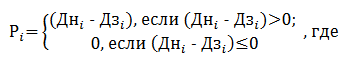 Днi ‒ дата направления ребенка, дата; Дзi ‒ желаемая дата зачисления, указанная в заявлении для направления в ДОО, дата.<2> Показатель отражает эффективность деятельности органов местного самоуправления городских округов и муниципальных районов, расположенных в границах субъекта Российской Федерации, рассчитывается в соответствии с методическими рекомендациями Министерства экономического развития Российской Федерации по подготовке сводного доклада субъектом Российской Федерации о результатах мониторинга эффективности деятельности органов местного самоуправления городских округов и муниципальных районов, расположенных в границах субъекта Российской Федерации (информационное письмо Минэкономразвития России от 18.07.2017 № 19782-АЦ/Д14и). Определяется по итогам года как отношение общей численности детей в возрасте от 1 до 6 лет, состоящих на учете для определения в муниципальные дошкольные образовательные организации, к общей численности детей в возрасте от 1 до 6 лет. Для расчета используются данные формы федерального статистического наблюдения «Приложение к форме № 1-МО «Показатели для оценки эффективности деятельности органов местного самоуправления городских округов и муниципальных районов».<3> Показатель отражает эффективность деятельности органов местного самоуправления городских округов и муниципальных районов, расположенных в границах субъекта Российской Федерации, рассчитывается в соответствии с методическими рекомендациями Министерства экономического развития Российской Федерации по подготовке сводного доклада субъектом Российской Федерации о результатах мониторинга эффективности деятельности органов местного самоуправления городских округов и муниципальных районов, расположенных в границах субъекта Российской Федерации (информационное письмо Минэкономразвития России от 18.07.2017 № 19782-АЦ/Д14и). Определяется по итогам года как отношение общей численности детей, получающих дошкольную образовательную услугу и (или) услугу по их содержанию в муниципальных образовательных организациях в соответствии с данными формы федерального статистического наблюдения № 85-К «Сведения о деятельности организации, осуществляющей образовательную деятельность по образовательным программам дошкольного образования, присмотр и уход за детьми», к общей численности детей в возрасте от 1 до 6 лет.<4> Показатель отражает эффективность деятельности органов местного самоуправления городских округов и муниципальных районов, расположенных в границах субъекта Российской Федерации, рассчитывается в соответствии с методическими рекомендациями Министерства экономического развития Российской Федерации по подготовке сводного доклада субъектом Российской Федерации о результатах мониторинга эффективности деятельности органов местного самоуправления городских округов и муниципальных районов, расположенных в границах субъекта Российской Федерации (информационное письмо Минэкономразвития России от 18.07.2017 № 19782-АЦ/Д14и) по итогам года на основании данных формы федерального статистического наблюдения № ОО-1 «Сведения об организации, осуществляющей подготовку по образовательным программам начального общего, основного общего, среднего общего образования».<5> Показатель отражает эффективность деятельности органов местного самоуправления городских округов и муниципальных районов, расположенных в границах субъекта Российской Федерации, рассчитывается в соответствии с методическими рекомендациями Министерства экономического развития Российской Федерации по подготовке сводного доклада субъектом Российской Федерации о результатах мониторинга эффективности деятельности органов местного самоуправления городских округов и муниципальных районов, расположенных в границах субъекта Российской Федерации (информационное письмо Минэкономразвития России от 18.07.2017 № 19782-АЦ/Д14и) по итогам года на основании данных форм федерального статистического наблюдения № ОО-2 «Сведения о материально-технической и информационной базе, финансово-экономической деятельности общеобразовательной организации», № 85-К «Сведения о деятельности организации, осуществляющей образовательную деятельность по образовательным программам дошкольного образования, присмотр и уход за детьми».<6> Показатель направлен на достижение регионального показателя «Количество субъектов Российской Федерации, выдающих сертификаты дополнительного образования в рамках системы персонифицированного финансирования дополнительного образования детей» национального проекта «Образование» рассчитывается по итогам года с учетом данных автоматизированной информационной системы «Персонифицированное дополнительное образование» по формуле: ДОП5до18 = (Ч5до18 / Д5до18) *100, где:ДОП5до18 - доля детей в возрасте от 5 до 18 лет, получающих дополнительное образование на основе персонифицированного финансирования (сертификата), предусматривающего финансовое обеспечение выбираемой ребенком дополнительной общеразвивающей программы;Ч5до18 - количество выданных сертификатов персонифицированного финансирования детям в возрасте от 5 до 18 лет, на конец отчетного периода - персонифицированные данные о детях, агрегируемые АИС;Д5до18 - общая численность детей в возрасте от 5 до 18 лет, охваченных программами дополнительного образования, на конец отчетного периода - персонифицированные данные о детях, агрегируемые АИС.<7> Показатель реализации регионального проекта национального проекта «Образование» рассчитывается по итогам года на основании данных мониторинга Департамента образования и науки Ханты-Мансийского автономного округа - Югры.<8> Показатель реализации регионального проекта национального проекта «Образование» рассчитывается по итогам года на основании данных мониторинга Департамента образования и науки Ханты-Мансийского автономного округа - Югры.<9> Показатель направлен на достижение регионального показателя «Эффективность системы выявления, поддержки и развития способностей и талантов у детей и молодежи» и рассчитывается по итогам года как численность детей и молодежи в возрасте от 7 до 18 лет включительно, ставших победителями или призерами мероприятий муниципального центра выявления и поддержки детей, олимпиад и иных конкурсных мероприятий, включенных в перечни, утвержденные Министерством просвещения Российской Федерации на основании данных информационной системы «Государственный информационный ресурс о лицах, проявивших выдающиеся способности», мониторинг муниципального центра выявления и поддержки детей.<10> Показатель направлен на достижение регионального показателя «Уровень образования» и рассчитывается по итогам года Департаментом образования и науки Ханты-Мансийского автономного округа – Югры в соответствии с методикой утвержденной постановлением Правительства Российской Федерации от 03.04.2021 № 542 «Об утверждении методик расчета показателей для оценки эффективности деятельности высших должностных лиц (руководителей высших исполнительных органов государственной власти) субъектов Российской Федерации и деятельности органов исполнительной власти субъектов Российской Федерации, а также о признании утратившими силу отдельных положений постановления Правительства Российской Федерации от 17 июля 2019 г. № 915» с учетом предоставляемой статической информации по форме федерального статистического наблюдения № ОО-1 «Сведения об организации, осуществляющей образовательную деятельность по образовательным программам начального общего, основного общего, среднего общего образования».<11> Показатель направлен на исполнение поручения Президента Российской Федерации от 24.11.2010 № ПР-3418, распоряжения Правительства Российской Федерации от 23 января 2021 г. № 122-р. Рассчитывается по итогам года на основании мониторинга Департамента образования и науки Ханты-Мансийского автономного округа – Югры реализации мероприятий, проводимых в Ханты-мансийском автономном округе - Югре в рамках  Десятилетия детства (Распоряжение заместителя Губернатора автономного округа от  09.03.2021 №145-р). <12> Показатель направлен на достижение муниципального показателя «Доля детей в возрасте от 6 до 17 лет (включительно), охваченных всеми формами отдыха и оздоровления, от общей численности детей, нуждающихся в оздоровлении» направленного на исполнение поручения Президента Российской Федерации от 24.11.2010 № ПР-3418, распоряжения Правительства Российской Федерации от 23 января 2021 г. № 122-р. Рассчитывается по итогам года на основании мониторинга Департамента образования и науки Ханты-Мансийского автономного округа – Югры реализации мероприятий, проводимых в Ханты-мансийском автономном округе - Югре в рамках  Десятилетия детства (Распоряжение заместителя Губернатора автономного округа от  09.03.2021 №145-р). <13> Показатель направлен на достижение муниципального показателя «Доля детей в возрасте от 6 до 17 лет (включительно), охваченных всеми формами отдыха и оздоровления, от общей численности детей, нуждающихся в оздоровлении» направленного на исполнение поручения Президента Российской Федерации от 24.11.2010 № ПР-3418, распоряжения Правительства Российской Федерации от 23 января 2021 г. № 122-р. Рассчитывается по итогам года на основании мониторинга Департамента образования и науки Ханты-Мансийского автономного округа – Югры реализации мероприятий, проводимых в Ханты-мансийском автономном округе - Югре в рамках  Десятилетия детства (Распоряжение заместителя Губернатора автономного округа от  09.03.2021 №145-р). <14>, <15>, <16> Показатели реализации регионального проекта национального проекта «Образование» рассчитывается по итогам года на основании данных мониторинга Департамента образования и науки Ханты-Мансийского автономного округа - Югры.<17> Показатель направлен на исполнение Поручения Правительства Российской Федерации от 29 марта 2021 года № ТГ-П24-3858, на достижение региональных показателей федерального проекта «Патриотическое воспитание граждан Российской Федерации» (письмо Минпросвещения Российской Федерации от 16 апреля 2021 года № ДГ-846/06), рассчитывается по итогам года на основании мониторинга сведений о достижении на территории муниципального образования значений показателей регионального проекта с использованием информационной системы «Электронный бюджет».<18> Показатель направлен на исполнение перечня поручений Президента Российской Федерации от 11.04.2016 № Пр-637ГС п.4 «б» по итогам заседания президиума Государственного совета Российской Федерации 14.03.2016 рассчитывается по итогам года на основании отчетов, представляемых образовательными организациями.Наименование муниципальной программы"Развитие образования в городе Ханты-Мансийске""Развитие образования в городе Ханты-Мансийске""Развитие образования в городе Ханты-Мансийске""Развитие образования в городе Ханты-Мансийске"Сроки реализации муниципальной программы<1>Сроки реализации муниципальной программы<1>Сроки реализации муниципальной программы<1>Сроки реализации муниципальной программы<1>Сроки реализации муниципальной программы<1>Сроки реализации муниципальной программы<1>Сроки реализации муниципальной программы<1>2022–2025 годы и на период до 2030 года2022–2025 годы и на период до 2030 года2022–2025 годы и на период до 2030 годаТип муниципальной программыКоординатор муниципальной программыДепартамент образования Администрации города Ханты-МансийскаДепартамент образования Администрации города Ханты-МансийскаДепартамент образования Администрации города Ханты-МансийскаДепартамент образования Администрации города Ханты-МансийскаДепартамент образования Администрации города Ханты-МансийскаДепартамент образования Администрации города Ханты-МансийскаДепартамент образования Администрации города Ханты-МансийскаДепартамент образования Администрации города Ханты-МансийскаДепартамент образования Администрации города Ханты-МансийскаДепартамент образования Администрации города Ханты-МансийскаДепартамент образования Администрации города Ханты-МансийскаДепартамент образования Администрации города Ханты-МансийскаДепартамент образования Администрации города Ханты-МансийскаДепартамент образования Администрации города Ханты-МансийскаДепартамент образования Администрации города Ханты-МансийскаДепартамент образования Администрации города Ханты-МансийскаДепартамент образования Администрации города Ханты-МансийскаДепартамент образования Администрации города Ханты-МансийскаДепартамент образования Администрации города Ханты-МансийскаИсполнители муниципальной программыДепартамент образования Администрации города Ханты-Мансийска (далее - Департамент образования);Департамент муниципальной собственности Администрации города Ханты-Мансийска (далее - Департамент муниципальной собственности);Департамент градостроительства и архитектуры Администрации города Ханты-Мансийска (далее - Департамент градостроительства и архитектуры);муниципальное казенное учреждение "Дирекция по содержанию имущества казны" (далее - Дирекция по содержанию имущества казны);муниципальное бюджетное учреждение "Управление по эксплуатации служебных зданий" (далее - Управление по эксплуатации служебных зданий);муниципальное казенное учреждение "Управление капитального строительства города Ханты-Мансийска" (далее - Управление капитального строительства);муниципальное казенное учреждение "Управление по учету и контролю финансов образовательных учреждений города Ханты-Мансийска" (далее - Управление по учету и контролю финансов);муниципальное казенное учреждение дополнительного образования "Центр развития образования" (далее - Центр развития образования);организации, подведомственные Департаменту образованияДепартамент образования Администрации города Ханты-Мансийска (далее - Департамент образования);Департамент муниципальной собственности Администрации города Ханты-Мансийска (далее - Департамент муниципальной собственности);Департамент градостроительства и архитектуры Администрации города Ханты-Мансийска (далее - Департамент градостроительства и архитектуры);муниципальное казенное учреждение "Дирекция по содержанию имущества казны" (далее - Дирекция по содержанию имущества казны);муниципальное бюджетное учреждение "Управление по эксплуатации служебных зданий" (далее - Управление по эксплуатации служебных зданий);муниципальное казенное учреждение "Управление капитального строительства города Ханты-Мансийска" (далее - Управление капитального строительства);муниципальное казенное учреждение "Управление по учету и контролю финансов образовательных учреждений города Ханты-Мансийска" (далее - Управление по учету и контролю финансов);муниципальное казенное учреждение дополнительного образования "Центр развития образования" (далее - Центр развития образования);организации, подведомственные Департаменту образованияДепартамент образования Администрации города Ханты-Мансийска (далее - Департамент образования);Департамент муниципальной собственности Администрации города Ханты-Мансийска (далее - Департамент муниципальной собственности);Департамент градостроительства и архитектуры Администрации города Ханты-Мансийска (далее - Департамент градостроительства и архитектуры);муниципальное казенное учреждение "Дирекция по содержанию имущества казны" (далее - Дирекция по содержанию имущества казны);муниципальное бюджетное учреждение "Управление по эксплуатации служебных зданий" (далее - Управление по эксплуатации служебных зданий);муниципальное казенное учреждение "Управление капитального строительства города Ханты-Мансийска" (далее - Управление капитального строительства);муниципальное казенное учреждение "Управление по учету и контролю финансов образовательных учреждений города Ханты-Мансийска" (далее - Управление по учету и контролю финансов);муниципальное казенное учреждение дополнительного образования "Центр развития образования" (далее - Центр развития образования);организации, подведомственные Департаменту образованияДепартамент образования Администрации города Ханты-Мансийска (далее - Департамент образования);Департамент муниципальной собственности Администрации города Ханты-Мансийска (далее - Департамент муниципальной собственности);Департамент градостроительства и архитектуры Администрации города Ханты-Мансийска (далее - Департамент градостроительства и архитектуры);муниципальное казенное учреждение "Дирекция по содержанию имущества казны" (далее - Дирекция по содержанию имущества казны);муниципальное бюджетное учреждение "Управление по эксплуатации служебных зданий" (далее - Управление по эксплуатации служебных зданий);муниципальное казенное учреждение "Управление капитального строительства города Ханты-Мансийска" (далее - Управление капитального строительства);муниципальное казенное учреждение "Управление по учету и контролю финансов образовательных учреждений города Ханты-Мансийска" (далее - Управление по учету и контролю финансов);муниципальное казенное учреждение дополнительного образования "Центр развития образования" (далее - Центр развития образования);организации, подведомственные Департаменту образованияДепартамент образования Администрации города Ханты-Мансийска (далее - Департамент образования);Департамент муниципальной собственности Администрации города Ханты-Мансийска (далее - Департамент муниципальной собственности);Департамент градостроительства и архитектуры Администрации города Ханты-Мансийска (далее - Департамент градостроительства и архитектуры);муниципальное казенное учреждение "Дирекция по содержанию имущества казны" (далее - Дирекция по содержанию имущества казны);муниципальное бюджетное учреждение "Управление по эксплуатации служебных зданий" (далее - Управление по эксплуатации служебных зданий);муниципальное казенное учреждение "Управление капитального строительства города Ханты-Мансийска" (далее - Управление капитального строительства);муниципальное казенное учреждение "Управление по учету и контролю финансов образовательных учреждений города Ханты-Мансийска" (далее - Управление по учету и контролю финансов);муниципальное казенное учреждение дополнительного образования "Центр развития образования" (далее - Центр развития образования);организации, подведомственные Департаменту образованияДепартамент образования Администрации города Ханты-Мансийска (далее - Департамент образования);Департамент муниципальной собственности Администрации города Ханты-Мансийска (далее - Департамент муниципальной собственности);Департамент градостроительства и архитектуры Администрации города Ханты-Мансийска (далее - Департамент градостроительства и архитектуры);муниципальное казенное учреждение "Дирекция по содержанию имущества казны" (далее - Дирекция по содержанию имущества казны);муниципальное бюджетное учреждение "Управление по эксплуатации служебных зданий" (далее - Управление по эксплуатации служебных зданий);муниципальное казенное учреждение "Управление капитального строительства города Ханты-Мансийска" (далее - Управление капитального строительства);муниципальное казенное учреждение "Управление по учету и контролю финансов образовательных учреждений города Ханты-Мансийска" (далее - Управление по учету и контролю финансов);муниципальное казенное учреждение дополнительного образования "Центр развития образования" (далее - Центр развития образования);организации, подведомственные Департаменту образованияДепартамент образования Администрации города Ханты-Мансийска (далее - Департамент образования);Департамент муниципальной собственности Администрации города Ханты-Мансийска (далее - Департамент муниципальной собственности);Департамент градостроительства и архитектуры Администрации города Ханты-Мансийска (далее - Департамент градостроительства и архитектуры);муниципальное казенное учреждение "Дирекция по содержанию имущества казны" (далее - Дирекция по содержанию имущества казны);муниципальное бюджетное учреждение "Управление по эксплуатации служебных зданий" (далее - Управление по эксплуатации служебных зданий);муниципальное казенное учреждение "Управление капитального строительства города Ханты-Мансийска" (далее - Управление капитального строительства);муниципальное казенное учреждение "Управление по учету и контролю финансов образовательных учреждений города Ханты-Мансийска" (далее - Управление по учету и контролю финансов);муниципальное казенное учреждение дополнительного образования "Центр развития образования" (далее - Центр развития образования);организации, подведомственные Департаменту образованияДепартамент образования Администрации города Ханты-Мансийска (далее - Департамент образования);Департамент муниципальной собственности Администрации города Ханты-Мансийска (далее - Департамент муниципальной собственности);Департамент градостроительства и архитектуры Администрации города Ханты-Мансийска (далее - Департамент градостроительства и архитектуры);муниципальное казенное учреждение "Дирекция по содержанию имущества казны" (далее - Дирекция по содержанию имущества казны);муниципальное бюджетное учреждение "Управление по эксплуатации служебных зданий" (далее - Управление по эксплуатации служебных зданий);муниципальное казенное учреждение "Управление капитального строительства города Ханты-Мансийска" (далее - Управление капитального строительства);муниципальное казенное учреждение "Управление по учету и контролю финансов образовательных учреждений города Ханты-Мансийска" (далее - Управление по учету и контролю финансов);муниципальное казенное учреждение дополнительного образования "Центр развития образования" (далее - Центр развития образования);организации, подведомственные Департаменту образованияДепартамент образования Администрации города Ханты-Мансийска (далее - Департамент образования);Департамент муниципальной собственности Администрации города Ханты-Мансийска (далее - Департамент муниципальной собственности);Департамент градостроительства и архитектуры Администрации города Ханты-Мансийска (далее - Департамент градостроительства и архитектуры);муниципальное казенное учреждение "Дирекция по содержанию имущества казны" (далее - Дирекция по содержанию имущества казны);муниципальное бюджетное учреждение "Управление по эксплуатации служебных зданий" (далее - Управление по эксплуатации служебных зданий);муниципальное казенное учреждение "Управление капитального строительства города Ханты-Мансийска" (далее - Управление капитального строительства);муниципальное казенное учреждение "Управление по учету и контролю финансов образовательных учреждений города Ханты-Мансийска" (далее - Управление по учету и контролю финансов);муниципальное казенное учреждение дополнительного образования "Центр развития образования" (далее - Центр развития образования);организации, подведомственные Департаменту образованияДепартамент образования Администрации города Ханты-Мансийска (далее - Департамент образования);Департамент муниципальной собственности Администрации города Ханты-Мансийска (далее - Департамент муниципальной собственности);Департамент градостроительства и архитектуры Администрации города Ханты-Мансийска (далее - Департамент градостроительства и архитектуры);муниципальное казенное учреждение "Дирекция по содержанию имущества казны" (далее - Дирекция по содержанию имущества казны);муниципальное бюджетное учреждение "Управление по эксплуатации служебных зданий" (далее - Управление по эксплуатации служебных зданий);муниципальное казенное учреждение "Управление капитального строительства города Ханты-Мансийска" (далее - Управление капитального строительства);муниципальное казенное учреждение "Управление по учету и контролю финансов образовательных учреждений города Ханты-Мансийска" (далее - Управление по учету и контролю финансов);муниципальное казенное учреждение дополнительного образования "Центр развития образования" (далее - Центр развития образования);организации, подведомственные Департаменту образованияДепартамент образования Администрации города Ханты-Мансийска (далее - Департамент образования);Департамент муниципальной собственности Администрации города Ханты-Мансийска (далее - Департамент муниципальной собственности);Департамент градостроительства и архитектуры Администрации города Ханты-Мансийска (далее - Департамент градостроительства и архитектуры);муниципальное казенное учреждение "Дирекция по содержанию имущества казны" (далее - Дирекция по содержанию имущества казны);муниципальное бюджетное учреждение "Управление по эксплуатации служебных зданий" (далее - Управление по эксплуатации служебных зданий);муниципальное казенное учреждение "Управление капитального строительства города Ханты-Мансийска" (далее - Управление капитального строительства);муниципальное казенное учреждение "Управление по учету и контролю финансов образовательных учреждений города Ханты-Мансийска" (далее - Управление по учету и контролю финансов);муниципальное казенное учреждение дополнительного образования "Центр развития образования" (далее - Центр развития образования);организации, подведомственные Департаменту образованияДепартамент образования Администрации города Ханты-Мансийска (далее - Департамент образования);Департамент муниципальной собственности Администрации города Ханты-Мансийска (далее - Департамент муниципальной собственности);Департамент градостроительства и архитектуры Администрации города Ханты-Мансийска (далее - Департамент градостроительства и архитектуры);муниципальное казенное учреждение "Дирекция по содержанию имущества казны" (далее - Дирекция по содержанию имущества казны);муниципальное бюджетное учреждение "Управление по эксплуатации служебных зданий" (далее - Управление по эксплуатации служебных зданий);муниципальное казенное учреждение "Управление капитального строительства города Ханты-Мансийска" (далее - Управление капитального строительства);муниципальное казенное учреждение "Управление по учету и контролю финансов образовательных учреждений города Ханты-Мансийска" (далее - Управление по учету и контролю финансов);муниципальное казенное учреждение дополнительного образования "Центр развития образования" (далее - Центр развития образования);организации, подведомственные Департаменту образованияДепартамент образования Администрации города Ханты-Мансийска (далее - Департамент образования);Департамент муниципальной собственности Администрации города Ханты-Мансийска (далее - Департамент муниципальной собственности);Департамент градостроительства и архитектуры Администрации города Ханты-Мансийска (далее - Департамент градостроительства и архитектуры);муниципальное казенное учреждение "Дирекция по содержанию имущества казны" (далее - Дирекция по содержанию имущества казны);муниципальное бюджетное учреждение "Управление по эксплуатации служебных зданий" (далее - Управление по эксплуатации служебных зданий);муниципальное казенное учреждение "Управление капитального строительства города Ханты-Мансийска" (далее - Управление капитального строительства);муниципальное казенное учреждение "Управление по учету и контролю финансов образовательных учреждений города Ханты-Мансийска" (далее - Управление по учету и контролю финансов);муниципальное казенное учреждение дополнительного образования "Центр развития образования" (далее - Центр развития образования);организации, подведомственные Департаменту образованияДепартамент образования Администрации города Ханты-Мансийска (далее - Департамент образования);Департамент муниципальной собственности Администрации города Ханты-Мансийска (далее - Департамент муниципальной собственности);Департамент градостроительства и архитектуры Администрации города Ханты-Мансийска (далее - Департамент градостроительства и архитектуры);муниципальное казенное учреждение "Дирекция по содержанию имущества казны" (далее - Дирекция по содержанию имущества казны);муниципальное бюджетное учреждение "Управление по эксплуатации служебных зданий" (далее - Управление по эксплуатации служебных зданий);муниципальное казенное учреждение "Управление капитального строительства города Ханты-Мансийска" (далее - Управление капитального строительства);муниципальное казенное учреждение "Управление по учету и контролю финансов образовательных учреждений города Ханты-Мансийска" (далее - Управление по учету и контролю финансов);муниципальное казенное учреждение дополнительного образования "Центр развития образования" (далее - Центр развития образования);организации, подведомственные Департаменту образованияДепартамент образования Администрации города Ханты-Мансийска (далее - Департамент образования);Департамент муниципальной собственности Администрации города Ханты-Мансийска (далее - Департамент муниципальной собственности);Департамент градостроительства и архитектуры Администрации города Ханты-Мансийска (далее - Департамент градостроительства и архитектуры);муниципальное казенное учреждение "Дирекция по содержанию имущества казны" (далее - Дирекция по содержанию имущества казны);муниципальное бюджетное учреждение "Управление по эксплуатации служебных зданий" (далее - Управление по эксплуатации служебных зданий);муниципальное казенное учреждение "Управление капитального строительства города Ханты-Мансийска" (далее - Управление капитального строительства);муниципальное казенное учреждение "Управление по учету и контролю финансов образовательных учреждений города Ханты-Мансийска" (далее - Управление по учету и контролю финансов);муниципальное казенное учреждение дополнительного образования "Центр развития образования" (далее - Центр развития образования);организации, подведомственные Департаменту образованияДепартамент образования Администрации города Ханты-Мансийска (далее - Департамент образования);Департамент муниципальной собственности Администрации города Ханты-Мансийска (далее - Департамент муниципальной собственности);Департамент градостроительства и архитектуры Администрации города Ханты-Мансийска (далее - Департамент градостроительства и архитектуры);муниципальное казенное учреждение "Дирекция по содержанию имущества казны" (далее - Дирекция по содержанию имущества казны);муниципальное бюджетное учреждение "Управление по эксплуатации служебных зданий" (далее - Управление по эксплуатации служебных зданий);муниципальное казенное учреждение "Управление капитального строительства города Ханты-Мансийска" (далее - Управление капитального строительства);муниципальное казенное учреждение "Управление по учету и контролю финансов образовательных учреждений города Ханты-Мансийска" (далее - Управление по учету и контролю финансов);муниципальное казенное учреждение дополнительного образования "Центр развития образования" (далее - Центр развития образования);организации, подведомственные Департаменту образованияДепартамент образования Администрации города Ханты-Мансийска (далее - Департамент образования);Департамент муниципальной собственности Администрации города Ханты-Мансийска (далее - Департамент муниципальной собственности);Департамент градостроительства и архитектуры Администрации города Ханты-Мансийска (далее - Департамент градостроительства и архитектуры);муниципальное казенное учреждение "Дирекция по содержанию имущества казны" (далее - Дирекция по содержанию имущества казны);муниципальное бюджетное учреждение "Управление по эксплуатации служебных зданий" (далее - Управление по эксплуатации служебных зданий);муниципальное казенное учреждение "Управление капитального строительства города Ханты-Мансийска" (далее - Управление капитального строительства);муниципальное казенное учреждение "Управление по учету и контролю финансов образовательных учреждений города Ханты-Мансийска" (далее - Управление по учету и контролю финансов);муниципальное казенное учреждение дополнительного образования "Центр развития образования" (далее - Центр развития образования);организации, подведомственные Департаменту образованияДепартамент образования Администрации города Ханты-Мансийска (далее - Департамент образования);Департамент муниципальной собственности Администрации города Ханты-Мансийска (далее - Департамент муниципальной собственности);Департамент градостроительства и архитектуры Администрации города Ханты-Мансийска (далее - Департамент градостроительства и архитектуры);муниципальное казенное учреждение "Дирекция по содержанию имущества казны" (далее - Дирекция по содержанию имущества казны);муниципальное бюджетное учреждение "Управление по эксплуатации служебных зданий" (далее - Управление по эксплуатации служебных зданий);муниципальное казенное учреждение "Управление капитального строительства города Ханты-Мансийска" (далее - Управление капитального строительства);муниципальное казенное учреждение "Управление по учету и контролю финансов образовательных учреждений города Ханты-Мансийска" (далее - Управление по учету и контролю финансов);муниципальное казенное учреждение дополнительного образования "Центр развития образования" (далее - Центр развития образования);организации, подведомственные Департаменту образованияДепартамент образования Администрации города Ханты-Мансийска (далее - Департамент образования);Департамент муниципальной собственности Администрации города Ханты-Мансийска (далее - Департамент муниципальной собственности);Департамент градостроительства и архитектуры Администрации города Ханты-Мансийска (далее - Департамент градостроительства и архитектуры);муниципальное казенное учреждение "Дирекция по содержанию имущества казны" (далее - Дирекция по содержанию имущества казны);муниципальное бюджетное учреждение "Управление по эксплуатации служебных зданий" (далее - Управление по эксплуатации служебных зданий);муниципальное казенное учреждение "Управление капитального строительства города Ханты-Мансийска" (далее - Управление капитального строительства);муниципальное казенное учреждение "Управление по учету и контролю финансов образовательных учреждений города Ханты-Мансийска" (далее - Управление по учету и контролю финансов);муниципальное казенное учреждение дополнительного образования "Центр развития образования" (далее - Центр развития образования);организации, подведомственные Департаменту образованияНациональная цель<2>Возможности для самореализации и развития талантовВозможности для самореализации и развития талантовВозможности для самореализации и развития талантовВозможности для самореализации и развития талантовВозможности для самореализации и развития талантовВозможности для самореализации и развития талантовВозможности для самореализации и развития талантовВозможности для самореализации и развития талантовВозможности для самореализации и развития талантовВозможности для самореализации и развития талантовВозможности для самореализации и развития талантовВозможности для самореализации и развития талантовВозможности для самореализации и развития талантовВозможности для самореализации и развития талантовВозможности для самореализации и развития талантовВозможности для самореализации и развития талантовВозможности для самореализации и развития талантовВозможности для самореализации и развития талантовВозможности для самореализации и развития талантовЦели муниципальной программы<3>Обеспечение доступности качественного образования, соответствующего современным потребностям инновационного развития экономики муниципального образования, современным потребностям общества и каждого жителя города Ханты-МансийскаОбеспечение доступности качественного образования, соответствующего современным потребностям инновационного развития экономики муниципального образования, современным потребностям общества и каждого жителя города Ханты-МансийскаОбеспечение доступности качественного образования, соответствующего современным потребностям инновационного развития экономики муниципального образования, современным потребностям общества и каждого жителя города Ханты-МансийскаОбеспечение доступности качественного образования, соответствующего современным потребностям инновационного развития экономики муниципального образования, современным потребностям общества и каждого жителя города Ханты-МансийскаОбеспечение доступности качественного образования, соответствующего современным потребностям инновационного развития экономики муниципального образования, современным потребностям общества и каждого жителя города Ханты-МансийскаОбеспечение доступности качественного образования, соответствующего современным потребностям инновационного развития экономики муниципального образования, современным потребностям общества и каждого жителя города Ханты-МансийскаОбеспечение доступности качественного образования, соответствующего современным потребностям инновационного развития экономики муниципального образования, современным потребностям общества и каждого жителя города Ханты-МансийскаОбеспечение доступности качественного образования, соответствующего современным потребностям инновационного развития экономики муниципального образования, современным потребностям общества и каждого жителя города Ханты-МансийскаОбеспечение доступности качественного образования, соответствующего современным потребностям инновационного развития экономики муниципального образования, современным потребностям общества и каждого жителя города Ханты-МансийскаОбеспечение доступности качественного образования, соответствующего современным потребностям инновационного развития экономики муниципального образования, современным потребностям общества и каждого жителя города Ханты-МансийскаОбеспечение доступности качественного образования, соответствующего современным потребностям инновационного развития экономики муниципального образования, современным потребностям общества и каждого жителя города Ханты-МансийскаОбеспечение доступности качественного образования, соответствующего современным потребностям инновационного развития экономики муниципального образования, современным потребностям общества и каждого жителя города Ханты-МансийскаОбеспечение доступности качественного образования, соответствующего современным потребностям инновационного развития экономики муниципального образования, современным потребностям общества и каждого жителя города Ханты-МансийскаОбеспечение доступности качественного образования, соответствующего современным потребностям инновационного развития экономики муниципального образования, современным потребностям общества и каждого жителя города Ханты-МансийскаОбеспечение доступности качественного образования, соответствующего современным потребностям инновационного развития экономики муниципального образования, современным потребностям общества и каждого жителя города Ханты-МансийскаОбеспечение доступности качественного образования, соответствующего современным потребностям инновационного развития экономики муниципального образования, современным потребностям общества и каждого жителя города Ханты-МансийскаОбеспечение доступности качественного образования, соответствующего современным потребностям инновационного развития экономики муниципального образования, современным потребностям общества и каждого жителя города Ханты-МансийскаОбеспечение доступности качественного образования, соответствующего современным потребностям инновационного развития экономики муниципального образования, современным потребностям общества и каждого жителя города Ханты-МансийскаОбеспечение доступности качественного образования, соответствующего современным потребностям инновационного развития экономики муниципального образования, современным потребностям общества и каждого жителя города Ханты-МансийскаЗадачи муниципальной программы<3>1. Организация предоставления общедоступного дошкольного, начального общего, основного общего, среднего общего и дополнительного образования, обеспечение условий для развития системы выявления и поддержки одаренных и талантливых детей, сферы оказания психолого-педагогической помощи обучающимся.2. Организация и обеспечение отдыха и оздоровления детей, включая обеспечение безопасности их жизни и здоровья.3. Обеспечение поэтапного доступа негосударственных организаций (коммерческих, некоммерческих), в том числе социально ориентированных некоммерческих организаций, к предоставлению услуг в сфере образования.4. Развитие муниципальной оценки качества образования, включающей оценку результатов деятельности по реализации федеральных государственных образовательных стандартов и учет динамики достижений каждого обучающегося.5. Модернизация дополнительных общеразвивающих программ, в том числе: технической, естественнонаучной направленности, условий развития гражданских, военно-патриотических качеств обучающихся.6. Развитие инфраструктуры и организационно-экономических, управленческих механизмов, обеспечивающих равную доступность услуг дошкольного, общего и дополнительного образования детей.7. Совершенствование системы профилактики детского дорожно-транспортного травматизма, формирование навыков безопасного поведения на дорогах1. Организация предоставления общедоступного дошкольного, начального общего, основного общего, среднего общего и дополнительного образования, обеспечение условий для развития системы выявления и поддержки одаренных и талантливых детей, сферы оказания психолого-педагогической помощи обучающимся.2. Организация и обеспечение отдыха и оздоровления детей, включая обеспечение безопасности их жизни и здоровья.3. Обеспечение поэтапного доступа негосударственных организаций (коммерческих, некоммерческих), в том числе социально ориентированных некоммерческих организаций, к предоставлению услуг в сфере образования.4. Развитие муниципальной оценки качества образования, включающей оценку результатов деятельности по реализации федеральных государственных образовательных стандартов и учет динамики достижений каждого обучающегося.5. Модернизация дополнительных общеразвивающих программ, в том числе: технической, естественнонаучной направленности, условий развития гражданских, военно-патриотических качеств обучающихся.6. Развитие инфраструктуры и организационно-экономических, управленческих механизмов, обеспечивающих равную доступность услуг дошкольного, общего и дополнительного образования детей.7. Совершенствование системы профилактики детского дорожно-транспортного травматизма, формирование навыков безопасного поведения на дорогах1. Организация предоставления общедоступного дошкольного, начального общего, основного общего, среднего общего и дополнительного образования, обеспечение условий для развития системы выявления и поддержки одаренных и талантливых детей, сферы оказания психолого-педагогической помощи обучающимся.2. Организация и обеспечение отдыха и оздоровления детей, включая обеспечение безопасности их жизни и здоровья.3. Обеспечение поэтапного доступа негосударственных организаций (коммерческих, некоммерческих), в том числе социально ориентированных некоммерческих организаций, к предоставлению услуг в сфере образования.4. Развитие муниципальной оценки качества образования, включающей оценку результатов деятельности по реализации федеральных государственных образовательных стандартов и учет динамики достижений каждого обучающегося.5. Модернизация дополнительных общеразвивающих программ, в том числе: технической, естественнонаучной направленности, условий развития гражданских, военно-патриотических качеств обучающихся.6. Развитие инфраструктуры и организационно-экономических, управленческих механизмов, обеспечивающих равную доступность услуг дошкольного, общего и дополнительного образования детей.7. Совершенствование системы профилактики детского дорожно-транспортного травматизма, формирование навыков безопасного поведения на дорогах1. Организация предоставления общедоступного дошкольного, начального общего, основного общего, среднего общего и дополнительного образования, обеспечение условий для развития системы выявления и поддержки одаренных и талантливых детей, сферы оказания психолого-педагогической помощи обучающимся.2. Организация и обеспечение отдыха и оздоровления детей, включая обеспечение безопасности их жизни и здоровья.3. Обеспечение поэтапного доступа негосударственных организаций (коммерческих, некоммерческих), в том числе социально ориентированных некоммерческих организаций, к предоставлению услуг в сфере образования.4. Развитие муниципальной оценки качества образования, включающей оценку результатов деятельности по реализации федеральных государственных образовательных стандартов и учет динамики достижений каждого обучающегося.5. Модернизация дополнительных общеразвивающих программ, в том числе: технической, естественнонаучной направленности, условий развития гражданских, военно-патриотических качеств обучающихся.6. Развитие инфраструктуры и организационно-экономических, управленческих механизмов, обеспечивающих равную доступность услуг дошкольного, общего и дополнительного образования детей.7. Совершенствование системы профилактики детского дорожно-транспортного травматизма, формирование навыков безопасного поведения на дорогах1. Организация предоставления общедоступного дошкольного, начального общего, основного общего, среднего общего и дополнительного образования, обеспечение условий для развития системы выявления и поддержки одаренных и талантливых детей, сферы оказания психолого-педагогической помощи обучающимся.2. Организация и обеспечение отдыха и оздоровления детей, включая обеспечение безопасности их жизни и здоровья.3. Обеспечение поэтапного доступа негосударственных организаций (коммерческих, некоммерческих), в том числе социально ориентированных некоммерческих организаций, к предоставлению услуг в сфере образования.4. Развитие муниципальной оценки качества образования, включающей оценку результатов деятельности по реализации федеральных государственных образовательных стандартов и учет динамики достижений каждого обучающегося.5. Модернизация дополнительных общеразвивающих программ, в том числе: технической, естественнонаучной направленности, условий развития гражданских, военно-патриотических качеств обучающихся.6. Развитие инфраструктуры и организационно-экономических, управленческих механизмов, обеспечивающих равную доступность услуг дошкольного, общего и дополнительного образования детей.7. Совершенствование системы профилактики детского дорожно-транспортного травматизма, формирование навыков безопасного поведения на дорогах1. Организация предоставления общедоступного дошкольного, начального общего, основного общего, среднего общего и дополнительного образования, обеспечение условий для развития системы выявления и поддержки одаренных и талантливых детей, сферы оказания психолого-педагогической помощи обучающимся.2. Организация и обеспечение отдыха и оздоровления детей, включая обеспечение безопасности их жизни и здоровья.3. Обеспечение поэтапного доступа негосударственных организаций (коммерческих, некоммерческих), в том числе социально ориентированных некоммерческих организаций, к предоставлению услуг в сфере образования.4. Развитие муниципальной оценки качества образования, включающей оценку результатов деятельности по реализации федеральных государственных образовательных стандартов и учет динамики достижений каждого обучающегося.5. Модернизация дополнительных общеразвивающих программ, в том числе: технической, естественнонаучной направленности, условий развития гражданских, военно-патриотических качеств обучающихся.6. Развитие инфраструктуры и организационно-экономических, управленческих механизмов, обеспечивающих равную доступность услуг дошкольного, общего и дополнительного образования детей.7. Совершенствование системы профилактики детского дорожно-транспортного травматизма, формирование навыков безопасного поведения на дорогах1. Организация предоставления общедоступного дошкольного, начального общего, основного общего, среднего общего и дополнительного образования, обеспечение условий для развития системы выявления и поддержки одаренных и талантливых детей, сферы оказания психолого-педагогической помощи обучающимся.2. Организация и обеспечение отдыха и оздоровления детей, включая обеспечение безопасности их жизни и здоровья.3. Обеспечение поэтапного доступа негосударственных организаций (коммерческих, некоммерческих), в том числе социально ориентированных некоммерческих организаций, к предоставлению услуг в сфере образования.4. Развитие муниципальной оценки качества образования, включающей оценку результатов деятельности по реализации федеральных государственных образовательных стандартов и учет динамики достижений каждого обучающегося.5. Модернизация дополнительных общеразвивающих программ, в том числе: технической, естественнонаучной направленности, условий развития гражданских, военно-патриотических качеств обучающихся.6. Развитие инфраструктуры и организационно-экономических, управленческих механизмов, обеспечивающих равную доступность услуг дошкольного, общего и дополнительного образования детей.7. Совершенствование системы профилактики детского дорожно-транспортного травматизма, формирование навыков безопасного поведения на дорогах1. Организация предоставления общедоступного дошкольного, начального общего, основного общего, среднего общего и дополнительного образования, обеспечение условий для развития системы выявления и поддержки одаренных и талантливых детей, сферы оказания психолого-педагогической помощи обучающимся.2. Организация и обеспечение отдыха и оздоровления детей, включая обеспечение безопасности их жизни и здоровья.3. Обеспечение поэтапного доступа негосударственных организаций (коммерческих, некоммерческих), в том числе социально ориентированных некоммерческих организаций, к предоставлению услуг в сфере образования.4. Развитие муниципальной оценки качества образования, включающей оценку результатов деятельности по реализации федеральных государственных образовательных стандартов и учет динамики достижений каждого обучающегося.5. Модернизация дополнительных общеразвивающих программ, в том числе: технической, естественнонаучной направленности, условий развития гражданских, военно-патриотических качеств обучающихся.6. Развитие инфраструктуры и организационно-экономических, управленческих механизмов, обеспечивающих равную доступность услуг дошкольного, общего и дополнительного образования детей.7. Совершенствование системы профилактики детского дорожно-транспортного травматизма, формирование навыков безопасного поведения на дорогах1. Организация предоставления общедоступного дошкольного, начального общего, основного общего, среднего общего и дополнительного образования, обеспечение условий для развития системы выявления и поддержки одаренных и талантливых детей, сферы оказания психолого-педагогической помощи обучающимся.2. Организация и обеспечение отдыха и оздоровления детей, включая обеспечение безопасности их жизни и здоровья.3. Обеспечение поэтапного доступа негосударственных организаций (коммерческих, некоммерческих), в том числе социально ориентированных некоммерческих организаций, к предоставлению услуг в сфере образования.4. Развитие муниципальной оценки качества образования, включающей оценку результатов деятельности по реализации федеральных государственных образовательных стандартов и учет динамики достижений каждого обучающегося.5. Модернизация дополнительных общеразвивающих программ, в том числе: технической, естественнонаучной направленности, условий развития гражданских, военно-патриотических качеств обучающихся.6. Развитие инфраструктуры и организационно-экономических, управленческих механизмов, обеспечивающих равную доступность услуг дошкольного, общего и дополнительного образования детей.7. Совершенствование системы профилактики детского дорожно-транспортного травматизма, формирование навыков безопасного поведения на дорогах1. Организация предоставления общедоступного дошкольного, начального общего, основного общего, среднего общего и дополнительного образования, обеспечение условий для развития системы выявления и поддержки одаренных и талантливых детей, сферы оказания психолого-педагогической помощи обучающимся.2. Организация и обеспечение отдыха и оздоровления детей, включая обеспечение безопасности их жизни и здоровья.3. Обеспечение поэтапного доступа негосударственных организаций (коммерческих, некоммерческих), в том числе социально ориентированных некоммерческих организаций, к предоставлению услуг в сфере образования.4. Развитие муниципальной оценки качества образования, включающей оценку результатов деятельности по реализации федеральных государственных образовательных стандартов и учет динамики достижений каждого обучающегося.5. Модернизация дополнительных общеразвивающих программ, в том числе: технической, естественнонаучной направленности, условий развития гражданских, военно-патриотических качеств обучающихся.6. Развитие инфраструктуры и организационно-экономических, управленческих механизмов, обеспечивающих равную доступность услуг дошкольного, общего и дополнительного образования детей.7. Совершенствование системы профилактики детского дорожно-транспортного травматизма, формирование навыков безопасного поведения на дорогах1. Организация предоставления общедоступного дошкольного, начального общего, основного общего, среднего общего и дополнительного образования, обеспечение условий для развития системы выявления и поддержки одаренных и талантливых детей, сферы оказания психолого-педагогической помощи обучающимся.2. Организация и обеспечение отдыха и оздоровления детей, включая обеспечение безопасности их жизни и здоровья.3. Обеспечение поэтапного доступа негосударственных организаций (коммерческих, некоммерческих), в том числе социально ориентированных некоммерческих организаций, к предоставлению услуг в сфере образования.4. Развитие муниципальной оценки качества образования, включающей оценку результатов деятельности по реализации федеральных государственных образовательных стандартов и учет динамики достижений каждого обучающегося.5. Модернизация дополнительных общеразвивающих программ, в том числе: технической, естественнонаучной направленности, условий развития гражданских, военно-патриотических качеств обучающихся.6. Развитие инфраструктуры и организационно-экономических, управленческих механизмов, обеспечивающих равную доступность услуг дошкольного, общего и дополнительного образования детей.7. Совершенствование системы профилактики детского дорожно-транспортного травматизма, формирование навыков безопасного поведения на дорогах1. Организация предоставления общедоступного дошкольного, начального общего, основного общего, среднего общего и дополнительного образования, обеспечение условий для развития системы выявления и поддержки одаренных и талантливых детей, сферы оказания психолого-педагогической помощи обучающимся.2. Организация и обеспечение отдыха и оздоровления детей, включая обеспечение безопасности их жизни и здоровья.3. Обеспечение поэтапного доступа негосударственных организаций (коммерческих, некоммерческих), в том числе социально ориентированных некоммерческих организаций, к предоставлению услуг в сфере образования.4. Развитие муниципальной оценки качества образования, включающей оценку результатов деятельности по реализации федеральных государственных образовательных стандартов и учет динамики достижений каждого обучающегося.5. Модернизация дополнительных общеразвивающих программ, в том числе: технической, естественнонаучной направленности, условий развития гражданских, военно-патриотических качеств обучающихся.6. Развитие инфраструктуры и организационно-экономических, управленческих механизмов, обеспечивающих равную доступность услуг дошкольного, общего и дополнительного образования детей.7. Совершенствование системы профилактики детского дорожно-транспортного травматизма, формирование навыков безопасного поведения на дорогах1. Организация предоставления общедоступного дошкольного, начального общего, основного общего, среднего общего и дополнительного образования, обеспечение условий для развития системы выявления и поддержки одаренных и талантливых детей, сферы оказания психолого-педагогической помощи обучающимся.2. Организация и обеспечение отдыха и оздоровления детей, включая обеспечение безопасности их жизни и здоровья.3. Обеспечение поэтапного доступа негосударственных организаций (коммерческих, некоммерческих), в том числе социально ориентированных некоммерческих организаций, к предоставлению услуг в сфере образования.4. Развитие муниципальной оценки качества образования, включающей оценку результатов деятельности по реализации федеральных государственных образовательных стандартов и учет динамики достижений каждого обучающегося.5. Модернизация дополнительных общеразвивающих программ, в том числе: технической, естественнонаучной направленности, условий развития гражданских, военно-патриотических качеств обучающихся.6. Развитие инфраструктуры и организационно-экономических, управленческих механизмов, обеспечивающих равную доступность услуг дошкольного, общего и дополнительного образования детей.7. Совершенствование системы профилактики детского дорожно-транспортного травматизма, формирование навыков безопасного поведения на дорогах1. Организация предоставления общедоступного дошкольного, начального общего, основного общего, среднего общего и дополнительного образования, обеспечение условий для развития системы выявления и поддержки одаренных и талантливых детей, сферы оказания психолого-педагогической помощи обучающимся.2. Организация и обеспечение отдыха и оздоровления детей, включая обеспечение безопасности их жизни и здоровья.3. Обеспечение поэтапного доступа негосударственных организаций (коммерческих, некоммерческих), в том числе социально ориентированных некоммерческих организаций, к предоставлению услуг в сфере образования.4. Развитие муниципальной оценки качества образования, включающей оценку результатов деятельности по реализации федеральных государственных образовательных стандартов и учет динамики достижений каждого обучающегося.5. Модернизация дополнительных общеразвивающих программ, в том числе: технической, естественнонаучной направленности, условий развития гражданских, военно-патриотических качеств обучающихся.6. Развитие инфраструктуры и организационно-экономических, управленческих механизмов, обеспечивающих равную доступность услуг дошкольного, общего и дополнительного образования детей.7. Совершенствование системы профилактики детского дорожно-транспортного травматизма, формирование навыков безопасного поведения на дорогах1. Организация предоставления общедоступного дошкольного, начального общего, основного общего, среднего общего и дополнительного образования, обеспечение условий для развития системы выявления и поддержки одаренных и талантливых детей, сферы оказания психолого-педагогической помощи обучающимся.2. Организация и обеспечение отдыха и оздоровления детей, включая обеспечение безопасности их жизни и здоровья.3. Обеспечение поэтапного доступа негосударственных организаций (коммерческих, некоммерческих), в том числе социально ориентированных некоммерческих организаций, к предоставлению услуг в сфере образования.4. Развитие муниципальной оценки качества образования, включающей оценку результатов деятельности по реализации федеральных государственных образовательных стандартов и учет динамики достижений каждого обучающегося.5. Модернизация дополнительных общеразвивающих программ, в том числе: технической, естественнонаучной направленности, условий развития гражданских, военно-патриотических качеств обучающихся.6. Развитие инфраструктуры и организационно-экономических, управленческих механизмов, обеспечивающих равную доступность услуг дошкольного, общего и дополнительного образования детей.7. Совершенствование системы профилактики детского дорожно-транспортного травматизма, формирование навыков безопасного поведения на дорогах1. Организация предоставления общедоступного дошкольного, начального общего, основного общего, среднего общего и дополнительного образования, обеспечение условий для развития системы выявления и поддержки одаренных и талантливых детей, сферы оказания психолого-педагогической помощи обучающимся.2. Организация и обеспечение отдыха и оздоровления детей, включая обеспечение безопасности их жизни и здоровья.3. Обеспечение поэтапного доступа негосударственных организаций (коммерческих, некоммерческих), в том числе социально ориентированных некоммерческих организаций, к предоставлению услуг в сфере образования.4. Развитие муниципальной оценки качества образования, включающей оценку результатов деятельности по реализации федеральных государственных образовательных стандартов и учет динамики достижений каждого обучающегося.5. Модернизация дополнительных общеразвивающих программ, в том числе: технической, естественнонаучной направленности, условий развития гражданских, военно-патриотических качеств обучающихся.6. Развитие инфраструктуры и организационно-экономических, управленческих механизмов, обеспечивающих равную доступность услуг дошкольного, общего и дополнительного образования детей.7. Совершенствование системы профилактики детского дорожно-транспортного травматизма, формирование навыков безопасного поведения на дорогах1. Организация предоставления общедоступного дошкольного, начального общего, основного общего, среднего общего и дополнительного образования, обеспечение условий для развития системы выявления и поддержки одаренных и талантливых детей, сферы оказания психолого-педагогической помощи обучающимся.2. Организация и обеспечение отдыха и оздоровления детей, включая обеспечение безопасности их жизни и здоровья.3. Обеспечение поэтапного доступа негосударственных организаций (коммерческих, некоммерческих), в том числе социально ориентированных некоммерческих организаций, к предоставлению услуг в сфере образования.4. Развитие муниципальной оценки качества образования, включающей оценку результатов деятельности по реализации федеральных государственных образовательных стандартов и учет динамики достижений каждого обучающегося.5. Модернизация дополнительных общеразвивающих программ, в том числе: технической, естественнонаучной направленности, условий развития гражданских, военно-патриотических качеств обучающихся.6. Развитие инфраструктуры и организационно-экономических, управленческих механизмов, обеспечивающих равную доступность услуг дошкольного, общего и дополнительного образования детей.7. Совершенствование системы профилактики детского дорожно-транспортного травматизма, формирование навыков безопасного поведения на дорогах1. Организация предоставления общедоступного дошкольного, начального общего, основного общего, среднего общего и дополнительного образования, обеспечение условий для развития системы выявления и поддержки одаренных и талантливых детей, сферы оказания психолого-педагогической помощи обучающимся.2. Организация и обеспечение отдыха и оздоровления детей, включая обеспечение безопасности их жизни и здоровья.3. Обеспечение поэтапного доступа негосударственных организаций (коммерческих, некоммерческих), в том числе социально ориентированных некоммерческих организаций, к предоставлению услуг в сфере образования.4. Развитие муниципальной оценки качества образования, включающей оценку результатов деятельности по реализации федеральных государственных образовательных стандартов и учет динамики достижений каждого обучающегося.5. Модернизация дополнительных общеразвивающих программ, в том числе: технической, естественнонаучной направленности, условий развития гражданских, военно-патриотических качеств обучающихся.6. Развитие инфраструктуры и организационно-экономических, управленческих механизмов, обеспечивающих равную доступность услуг дошкольного, общего и дополнительного образования детей.7. Совершенствование системы профилактики детского дорожно-транспортного травматизма, формирование навыков безопасного поведения на дорогах1. Организация предоставления общедоступного дошкольного, начального общего, основного общего, среднего общего и дополнительного образования, обеспечение условий для развития системы выявления и поддержки одаренных и талантливых детей, сферы оказания психолого-педагогической помощи обучающимся.2. Организация и обеспечение отдыха и оздоровления детей, включая обеспечение безопасности их жизни и здоровья.3. Обеспечение поэтапного доступа негосударственных организаций (коммерческих, некоммерческих), в том числе социально ориентированных некоммерческих организаций, к предоставлению услуг в сфере образования.4. Развитие муниципальной оценки качества образования, включающей оценку результатов деятельности по реализации федеральных государственных образовательных стандартов и учет динамики достижений каждого обучающегося.5. Модернизация дополнительных общеразвивающих программ, в том числе: технической, естественнонаучной направленности, условий развития гражданских, военно-патриотических качеств обучающихся.6. Развитие инфраструктуры и организационно-экономических, управленческих механизмов, обеспечивающих равную доступность услуг дошкольного, общего и дополнительного образования детей.7. Совершенствование системы профилактики детского дорожно-транспортного травматизма, формирование навыков безопасного поведения на дорогахПодпрограммы<3>Подпрограмма I «Общее образование. Дополнительное образование детей»;подпрограмма II «Система оценки качества образования и информационная прозрачность системы образования»;подпрограмма III «Допризывная подготовка обучающихся»;подпрограмма IV «Ресурсное обеспечение системы образования»;подпрограмма V «Формирование законопослушного поведения участников дорожного движения»Подпрограмма I «Общее образование. Дополнительное образование детей»;подпрограмма II «Система оценки качества образования и информационная прозрачность системы образования»;подпрограмма III «Допризывная подготовка обучающихся»;подпрограмма IV «Ресурсное обеспечение системы образования»;подпрограмма V «Формирование законопослушного поведения участников дорожного движения»Подпрограмма I «Общее образование. Дополнительное образование детей»;подпрограмма II «Система оценки качества образования и информационная прозрачность системы образования»;подпрограмма III «Допризывная подготовка обучающихся»;подпрограмма IV «Ресурсное обеспечение системы образования»;подпрограмма V «Формирование законопослушного поведения участников дорожного движения»Подпрограмма I «Общее образование. Дополнительное образование детей»;подпрограмма II «Система оценки качества образования и информационная прозрачность системы образования»;подпрограмма III «Допризывная подготовка обучающихся»;подпрограмма IV «Ресурсное обеспечение системы образования»;подпрограмма V «Формирование законопослушного поведения участников дорожного движения»Подпрограмма I «Общее образование. Дополнительное образование детей»;подпрограмма II «Система оценки качества образования и информационная прозрачность системы образования»;подпрограмма III «Допризывная подготовка обучающихся»;подпрограмма IV «Ресурсное обеспечение системы образования»;подпрограмма V «Формирование законопослушного поведения участников дорожного движения»Подпрограмма I «Общее образование. Дополнительное образование детей»;подпрограмма II «Система оценки качества образования и информационная прозрачность системы образования»;подпрограмма III «Допризывная подготовка обучающихся»;подпрограмма IV «Ресурсное обеспечение системы образования»;подпрограмма V «Формирование законопослушного поведения участников дорожного движения»Подпрограмма I «Общее образование. Дополнительное образование детей»;подпрограмма II «Система оценки качества образования и информационная прозрачность системы образования»;подпрограмма III «Допризывная подготовка обучающихся»;подпрограмма IV «Ресурсное обеспечение системы образования»;подпрограмма V «Формирование законопослушного поведения участников дорожного движения»Подпрограмма I «Общее образование. Дополнительное образование детей»;подпрограмма II «Система оценки качества образования и информационная прозрачность системы образования»;подпрограмма III «Допризывная подготовка обучающихся»;подпрограмма IV «Ресурсное обеспечение системы образования»;подпрограмма V «Формирование законопослушного поведения участников дорожного движения»Подпрограмма I «Общее образование. Дополнительное образование детей»;подпрограмма II «Система оценки качества образования и информационная прозрачность системы образования»;подпрограмма III «Допризывная подготовка обучающихся»;подпрограмма IV «Ресурсное обеспечение системы образования»;подпрограмма V «Формирование законопослушного поведения участников дорожного движения»Подпрограмма I «Общее образование. Дополнительное образование детей»;подпрограмма II «Система оценки качества образования и информационная прозрачность системы образования»;подпрограмма III «Допризывная подготовка обучающихся»;подпрограмма IV «Ресурсное обеспечение системы образования»;подпрограмма V «Формирование законопослушного поведения участников дорожного движения»Подпрограмма I «Общее образование. Дополнительное образование детей»;подпрограмма II «Система оценки качества образования и информационная прозрачность системы образования»;подпрограмма III «Допризывная подготовка обучающихся»;подпрограмма IV «Ресурсное обеспечение системы образования»;подпрограмма V «Формирование законопослушного поведения участников дорожного движения»Подпрограмма I «Общее образование. Дополнительное образование детей»;подпрограмма II «Система оценки качества образования и информационная прозрачность системы образования»;подпрограмма III «Допризывная подготовка обучающихся»;подпрограмма IV «Ресурсное обеспечение системы образования»;подпрограмма V «Формирование законопослушного поведения участников дорожного движения»Подпрограмма I «Общее образование. Дополнительное образование детей»;подпрограмма II «Система оценки качества образования и информационная прозрачность системы образования»;подпрограмма III «Допризывная подготовка обучающихся»;подпрограмма IV «Ресурсное обеспечение системы образования»;подпрограмма V «Формирование законопослушного поведения участников дорожного движения»Подпрограмма I «Общее образование. Дополнительное образование детей»;подпрограмма II «Система оценки качества образования и информационная прозрачность системы образования»;подпрограмма III «Допризывная подготовка обучающихся»;подпрограмма IV «Ресурсное обеспечение системы образования»;подпрограмма V «Формирование законопослушного поведения участников дорожного движения»Подпрограмма I «Общее образование. Дополнительное образование детей»;подпрограмма II «Система оценки качества образования и информационная прозрачность системы образования»;подпрограмма III «Допризывная подготовка обучающихся»;подпрограмма IV «Ресурсное обеспечение системы образования»;подпрограмма V «Формирование законопослушного поведения участников дорожного движения»Подпрограмма I «Общее образование. Дополнительное образование детей»;подпрограмма II «Система оценки качества образования и информационная прозрачность системы образования»;подпрограмма III «Допризывная подготовка обучающихся»;подпрограмма IV «Ресурсное обеспечение системы образования»;подпрограмма V «Формирование законопослушного поведения участников дорожного движения»Подпрограмма I «Общее образование. Дополнительное образование детей»;подпрограмма II «Система оценки качества образования и информационная прозрачность системы образования»;подпрограмма III «Допризывная подготовка обучающихся»;подпрограмма IV «Ресурсное обеспечение системы образования»;подпрограмма V «Формирование законопослушного поведения участников дорожного движения»Подпрограмма I «Общее образование. Дополнительное образование детей»;подпрограмма II «Система оценки качества образования и информационная прозрачность системы образования»;подпрограмма III «Допризывная подготовка обучающихся»;подпрограмма IV «Ресурсное обеспечение системы образования»;подпрограмма V «Формирование законопослушного поведения участников дорожного движения»Подпрограмма I «Общее образование. Дополнительное образование детей»;подпрограмма II «Система оценки качества образования и информационная прозрачность системы образования»;подпрограмма III «Допризывная подготовка обучающихся»;подпрограмма IV «Ресурсное обеспечение системы образования»;подпрограмма V «Формирование законопослушного поведения участников дорожного движения»Целевые показатели муниципальной программы<4>№ п/пНаименование целевого показателя<4.1>Документ-обоснование<4.2>Значение показателя по годамЗначение показателя по годамЗначение показателя по годамЗначение показателя по годамЗначение показателя по годамЗначение показателя по годамЗначение показателя по годамЗначение показателя по годамЗначение показателя по годамЗначение показателя по годамЗначение показателя по годамЗначение показателя по годамЗначение показателя по годамЗначение показателя по годамЗначение показателя по годамЗначение показателя по годамЦелевые показатели муниципальной программы<4>№ п/пНаименование целевого показателя<4.1>Документ-обоснование<4.2>Базовое значение<4.3>Базовое значение<4.3>Базовое значение<4.3>20192019202020202021202220232024202520262026На момент окончания реализации муниципальной программы<4.4>Ответственный за достижение показателя<4.5>Целевые показатели муниципальной программы<4>Доступность дошкольного образования для детей в возрасте  от 1,5 до 3 лет (%) <*> (1)Региональный проект «Содействие занятости» национального проекта «Демография»; Постановление  Правительства автономного округа от 31.10.2021 года 468-п «О государственной программе Ханты-Мансийского автономного округа – Югры «Развитие образования»-------100100100100100100100100Департамент Администрации города Ханты-Мансийска Целевые показатели муниципальной программы<4>Доля детей в возрасте от 5 до 18 лет, охваченных дополнительным образованием (%) <**>  (2) Региональный проект «Успех каждого ребенка» национального проекта «Образование»;Постановление  Правительства автономного округа от 31.10.2021 № 468-п «О государственной программе Ханты-Мансийского автономного округа – Югры «Развитие образования»;Распоряжение Правительства  автономного округа от 15.03.2013 № 92-рп «Об оценке эффективности деятельности органов местного самоуправления городских округов и муниципальных районов Ханты-Мансийского автономного округа – Югры»68,068,068,087,187,187,187,187,186,987,087,187,187,187,187,1Департамент Администрации города Ханты-Мансийска Целевые показатели муниципальной программы<4>Доля педагогических работников общеобразовательных организаций, прошедших повышение квалификации, в том числе в центрах непрерывного повышения профессионального мастерства (%) <*> (3)Региональный проект «Современная школа» национального проекта «Образование»;Постановление  Правительства автономного округа от 31.10.2021 № 468-п «О государственной программе Ханты-Мансийского автономного округа – Югры «Развитие образования» 0,00,00,03,03,05,05,09,00,530,480,480,480,480,480,48Департамент Администрации города Ханты-Мансийска Целевые показатели муниципальной программы<4>Доля обучающихся, для которых созданы равные условия получения качественного образования вне зависимости от места их нахождения посредством предоставления доступа к федеральной информационно-сервисной платформе цифровой образовательной среды (%) (4)Региональный проект «Цифровая образовательная среда» национального проекта «Образование»;Постановление  Правительства автономного округа от 31.10.2021 № 468-п «О государственной программе Ханты-Мансийского автономного округа – Югры «Развитие образования» --------0,640,961,291,291,291,291,29Департамент Администрации города Ханты-Мансийска Целевые показатели муниципальной программы<4>Доля муниципальных общеобразовательных организаций, соответствующих современным требованиям обучения, в общем количестве муниципальных общеобразовательных организаций (%) (5)Постановление Правительства Российской Федерации от 17.12. декабря 2012 года № 1317 «О мерах по реализации Указа Президента Российской Федерации от 28 апреля 2008 года № 607 «Об оценке эффективности деятельности органов местного самоуправления городских округов и муниципальных районов» и подпункт «и» пункта 2 Указа Президента Российской Федерации от 7 мая 2012 г. № 601 «Об основных направлениях совершенствования системы государственного управления»;Постановление  Правительства автономного округа от 31.10.2021 года 468-п «О государственной программе Ханты-Мансийского автономного округа – Югры «Развитие образования»10010010010010010010010099,499,499,499,4100100100Департамент Администрации города Ханты-Мансийска Целевые показатели муниципальной программы<4>Доля негосударственных организаций (коммерческих, некоммерческих), в том числе социально ориентированных некоммерческих организаций, реализующих  дополнительные общеобразовательные программы, получивших поддержку из средств регионального и муниципального бюджетов, в общей численности организаций, реализующих дополнительные общеобразовательные программы на территории города Ханты-Мансийска (%) (6)Постановление Правительства автономного округа от 30.12.2021 № 633-п «О мерах по реализации государственной программы Ханты-Мансийского автономного округа – Югры «Развитие экономического потенциала»;Распоряжение Губернатора автономного округа от 01.08.2019 № 162-рг «О развитии конкуренции в Ханты-Мансийском автономном округе – Югре» --------10,110,110,110,110,110,110,1Департамент Администрации города Ханты-Мансийска Целевые показатели муниципальной программы<4>Доля численности детей дошкольного возраста, посещающих негосударственные организации (коммерческие, некоммерческие), в том числе социально ориентированные некоммерческие организации, осуществляющие образовательную деятельность по реализации образовательных программ дошкольного образования, в общей численности детей, посещающих дошкольные образовательные организации города Ханты-Мансийска (%) (7)Постановление Правительства автономного округа от 30.12.2021 № 633-п «О мерах по реализации государственной программы Ханты-Мансийского автономного округа – Югры «Развитие экономического потенциала»;Распоряжение Губернатора автономного округа от 01.08.2019 № 162-рг «О развитии конкуренции в Ханты-Мансийском автономном округе – Югре» --------5,05,05,05,05,05,05,0Департамент Администрации города Ханты-Мансийска Целевые показатели муниципальной программы<4>Доля средств бюджета города Ханты-Мансийска, выделяемых негосударственным организациям (коммерческим, некоммерческим), в том числе социально ориентированным некоммерческим организациям, на предоставление услуг в сфере образования, в общем объеме средств бюджета города Ханты-Мансийска, выделяемых на предоставление услуг в социальной сфере, потенциально возможных к передаче в сфере образования (%) (8)Постановление Правительства автономного округа от 30.12.2021 № 633-п «О мерах по реализации государственной программы Ханты-Мансийского автономного округа – Югры «Развитие экономического потенциала»; 10,010,010,015,015,015,015,015,015,015,015,015,015,015,015,0Департамент Администрации города Ханты-Мансийска Параметры финансового обеспечения муниципальной программыИсточники финансированияРасходы по годам (рублей)Расходы по годам (рублей)Расходы по годам (рублей)Расходы по годам (рублей)Расходы по годам (рублей)Расходы по годам (рублей)Расходы по годам (рублей)Расходы по годам (рублей)Расходы по годам (рублей)Расходы по годам (рублей)Параметры финансового обеспечения муниципальной программыИсточники финансированиявсего201920202020202120222023202420252026 - 2030Параметры финансового обеспечения муниципальной программывсего69956043470,30 4754073255,40 5671455715,71 5671455715,71 6504958243,05 6783352593,07 6506255740,44 6037307207,12 7191076730,36 26507563985,15 Параметры финансового обеспечения муниципальной программыфедеральный бюджет520056684,93 608050,21 30208693,08 30208693,08 92367741,64 133533000,00 130364500,00 132974700,00 0,00 0,00 Параметры финансового обеспечения муниципальной программыбюджет автономного округа52507483038,21 3631526918,63 4491018215,27 4491018215,27 4920428005,51 5171523299,60 4807367499,60 4353532499,60 4188681100,00 20943405500,00 Параметры финансового обеспечения муниципальной программыбюджет города16928503747,16 1121938286,56 1150228807,36 1150228807,36 1492162495,90 1478296293,47 1568523740,84 1550800007,52 3002395630,36 5564158485,15 Параметры финансового обеспечения муниципальной программывнебюджетные источники0,00 0,00 0,00 0,00 0,00 0,00 0,00 0,00 0,00 0,00 Параметры финансового обеспечения региональных проектов, проектов Ханты-Мансийского автономного округа - Югры, муниципальных проектов Администрации города Ханты-МансийскаИсточники финансированияРасходы по годам (рублей)Расходы по годам (рублей)Расходы по годам (рублей)Расходы по годам (рублей)Расходы по годам (рублей)Расходы по годам (рублей)Расходы по годам (рублей)Расходы по годам (рублей)Расходы по годам (рублей)Расходы по годам (рублей)Параметры финансового обеспечения региональных проектов, проектов Ханты-Мансийского автономного округа - Югры, муниципальных проектов Администрации города Ханты-МансийскаИсточники финансированиявсего201920202020202120222023202420252026 - 2030Параметры финансового обеспечения региональных проектов, проектов Ханты-Мансийского автономного округа - Югры, муниципальных проектов Администрации города Ханты-МансийскаНаименование портфеля проектов (срок реализации дд.мм.гг - дд.мм.гг)Наименование портфеля проектов (срок реализации дд.мм.гг - дд.мм.гг)Наименование портфеля проектов (срок реализации дд.мм.гг - дд.мм.гг)Наименование портфеля проектов (срок реализации дд.мм.гг - дд.мм.гг)Наименование портфеля проектов (срок реализации дд.мм.гг - дд.мм.гг)Наименование портфеля проектов (срок реализации дд.мм.гг - дд.мм.гг)Наименование портфеля проектов (срок реализации дд.мм.гг - дд.мм.гг)Наименование портфеля проектов (срок реализации дд.мм.гг - дд.мм.гг)Наименование портфеля проектов (срок реализации дд.мм.гг - дд.мм.гг)Наименование портфеля проектов (срок реализации дд.мм.гг - дд.мм.гг)Наименование портфеля проектов (срок реализации дд.мм.гг - дд.мм.гг)Параметры финансового обеспечения региональных проектов, проектов Ханты-Мансийского автономного округа - Югры, муниципальных проектов Администрации города Ханты-МансийскавсегоПараметры финансового обеспечения региональных проектов, проектов Ханты-Мансийского автономного округа - Югры, муниципальных проектов Администрации города Ханты-Мансийскафедеральный бюджетПараметры финансового обеспечения региональных проектов, проектов Ханты-Мансийского автономного округа - Югры, муниципальных проектов Администрации города Ханты-Мансийскабюджет автономного округаПараметры финансового обеспечения региональных проектов, проектов Ханты-Мансийского автономного округа - Югры, муниципальных проектов Администрации города Ханты-Мансийскабюджет городаПараметры финансового обеспечения региональных проектов, проектов Ханты-Мансийского автономного округа - Югры, муниципальных проектов Администрации города Ханты-Мансийскавнебюджетные источникиПараметры финансового обеспечения региональных проектов, проектов Ханты-Мансийского автономного округа - Югры, муниципальных проектов Администрации города Ханты-МансийскаРегиональный проект "Успех каждого ребенка". Создание новых мест в образовательных организациях различных типов для реализации дополнительных общеразвивающих программ всех направленностей (срок реализации 01.01.21 - 31.12.21)Региональный проект "Успех каждого ребенка". Создание новых мест в образовательных организациях различных типов для реализации дополнительных общеразвивающих программ всех направленностей (срок реализации 01.01.21 - 31.12.21)Региональный проект "Успех каждого ребенка". Создание новых мест в образовательных организациях различных типов для реализации дополнительных общеразвивающих программ всех направленностей (срок реализации 01.01.21 - 31.12.21)Региональный проект "Успех каждого ребенка". Создание новых мест в образовательных организациях различных типов для реализации дополнительных общеразвивающих программ всех направленностей (срок реализации 01.01.21 - 31.12.21)Региональный проект "Успех каждого ребенка". Создание новых мест в образовательных организациях различных типов для реализации дополнительных общеразвивающих программ всех направленностей (срок реализации 01.01.21 - 31.12.21)Региональный проект "Успех каждого ребенка". Создание новых мест в образовательных организациях различных типов для реализации дополнительных общеразвивающих программ всех направленностей (срок реализации 01.01.21 - 31.12.21)Региональный проект "Успех каждого ребенка". Создание новых мест в образовательных организациях различных типов для реализации дополнительных общеразвивающих программ всех направленностей (срок реализации 01.01.21 - 31.12.21)Региональный проект "Успех каждого ребенка". Создание новых мест в образовательных организациях различных типов для реализации дополнительных общеразвивающих программ всех направленностей (срок реализации 01.01.21 - 31.12.21)Региональный проект "Успех каждого ребенка". Создание новых мест в образовательных организациях различных типов для реализации дополнительных общеразвивающих программ всех направленностей (срок реализации 01.01.21 - 31.12.21)Региональный проект "Успех каждого ребенка". Создание новых мест в образовательных организациях различных типов для реализации дополнительных общеразвивающих программ всех направленностей (срок реализации 01.01.21 - 31.12.21)Региональный проект "Успех каждого ребенка". Создание новых мест в образовательных организациях различных типов для реализации дополнительных общеразвивающих программ всех направленностей (срок реализации 01.01.21 - 31.12.21)Параметры финансового обеспечения региональных проектов, проектов Ханты-Мансийского автономного округа - Югры, муниципальных проектов Администрации города Ханты-Мансийскавсего1513076,760,000,000,001513076,760,000,000,000,000,00Параметры финансового обеспечения региональных проектов, проектов Ханты-Мансийского автономного округа - Югры, муниципальных проектов Администрации города Ханты-Мансийскафедеральный бюджет545841,640,000,000,00545841,640,000,000,000,000,00Параметры финансового обеспечения региональных проектов, проектов Ханты-Мансийского автономного округа - Югры, муниципальных проектов Администрации города Ханты-Мансийскабюджет автономного округа853754,360,000,000,00853754,360,000,000,000,000,00Параметры финансового обеспечения региональных проектов, проектов Ханты-Мансийского автономного округа - Югры, муниципальных проектов Администрации города Ханты-Мансийскабюджет города113480,760,000,000,00113480,760,000,000,000,000,00Параметры финансового обеспечения региональных проектов, проектов Ханты-Мансийского автономного округа - Югры, муниципальных проектов Администрации города Ханты-Мансийскавнебюджетные источники0,000,000,000,000,000,000,000,000,000,00Параметры финансового обеспечения региональных проектов, проектов Ханты-Мансийского автономного округа - Югры, муниципальных проектов Администрации города Ханты-МансийскаРегиональный проект "Современная школа". Создание новых мест в общеобразовательных организациях Ханты-Мансийского автономного округа - Югры, расположенных в городском округе (срок реализации 01.01.18 - 31.12.2026)Региональный проект "Современная школа". Создание новых мест в общеобразовательных организациях Ханты-Мансийского автономного округа - Югры, расположенных в городском округе (срок реализации 01.01.18 - 31.12.2026)Региональный проект "Современная школа". Создание новых мест в общеобразовательных организациях Ханты-Мансийского автономного округа - Югры, расположенных в городском округе (срок реализации 01.01.18 - 31.12.2026)Региональный проект "Современная школа". Создание новых мест в общеобразовательных организациях Ханты-Мансийского автономного округа - Югры, расположенных в городском округе (срок реализации 01.01.18 - 31.12.2026)Региональный проект "Современная школа". Создание новых мест в общеобразовательных организациях Ханты-Мансийского автономного округа - Югры, расположенных в городском округе (срок реализации 01.01.18 - 31.12.2026)Региональный проект "Современная школа". Создание новых мест в общеобразовательных организациях Ханты-Мансийского автономного округа - Югры, расположенных в городском округе (срок реализации 01.01.18 - 31.12.2026)Региональный проект "Современная школа". Создание новых мест в общеобразовательных организациях Ханты-Мансийского автономного округа - Югры, расположенных в городском округе (срок реализации 01.01.18 - 31.12.2026)Региональный проект "Современная школа". Создание новых мест в общеобразовательных организациях Ханты-Мансийского автономного округа - Югры, расположенных в городском округе (срок реализации 01.01.18 - 31.12.2026)Региональный проект "Современная школа". Создание новых мест в общеобразовательных организациях Ханты-Мансийского автономного округа - Югры, расположенных в городском округе (срок реализации 01.01.18 - 31.12.2026)Региональный проект "Современная школа". Создание новых мест в общеобразовательных организациях Ханты-Мансийского автономного округа - Югры, расположенных в городском округе (срок реализации 01.01.18 - 31.12.2026)Региональный проект "Современная школа". Создание новых мест в общеобразовательных организациях Ханты-Мансийского автономного округа - Югры, расположенных в городском округе (срок реализации 01.01.18 - 31.12.2026)Параметры финансового обеспечения региональных проектов, проектов Ханты-Мансийского автономного округа - Югры, муниципальных проектов Администрации города Ханты-Мансийскавсего14108570887,78465851244,441046937222,221046937222,221440417001,111647020020,001252477999,99804360666,672816554400,004634952333,35Параметры финансового обеспечения региональных проектов, проектов Ханты-Мансийского автономного округа - Югры, муниципальных проектов Администрации города Ханты-Мансийскафедеральный бюджет0,000,000,000,000,000,000,000,000,000,00Параметры финансового обеспечения региональных проектов, проектов Ханты-Мансийского автономного округа - Югры, муниципальных проектов Администрации города Ханты-Мансийскабюджет автономного округа10890684100,00419266100,00942243500,00942243500,001296375300,001482318000,001127230200,00723924600,00816554400,004082772000,00Параметры финансового обеспечения региональных проектов, проектов Ханты-Мансийского автономного округа - Югры, муниципальных проектов Администрации города Ханты-Мансийскабюджет города3217886787,7846585144,44104693722,22104693722,22144041701,11164702020,00125247799,9980436066,672000000000,00552180333,35Параметры финансового обеспечения региональных проектов, проектов Ханты-Мансийского автономного округа - Югры, муниципальных проектов Администрации города Ханты-Мансийскавнебюджетные источники0,000,000,000,000,000,000,000,000,000,00Параметры финансового обеспечения региональных проектов, проектов Ханты-Мансийского автономного округа - Югры, муниципальных проектов Администрации города Ханты-МансийскаНаименование муниципального проекта Администрации города Ханты-Мансийска (срок реализации дд.мм.гг - дд.мм.гг)Наименование муниципального проекта Администрации города Ханты-Мансийска (срок реализации дд.мм.гг - дд.мм.гг)Наименование муниципального проекта Администрации города Ханты-Мансийска (срок реализации дд.мм.гг - дд.мм.гг)Наименование муниципального проекта Администрации города Ханты-Мансийска (срок реализации дд.мм.гг - дд.мм.гг)Наименование муниципального проекта Администрации города Ханты-Мансийска (срок реализации дд.мм.гг - дд.мм.гг)Наименование муниципального проекта Администрации города Ханты-Мансийска (срок реализации дд.мм.гг - дд.мм.гг)Наименование муниципального проекта Администрации города Ханты-Мансийска (срок реализации дд.мм.гг - дд.мм.гг)Наименование муниципального проекта Администрации города Ханты-Мансийска (срок реализации дд.мм.гг - дд.мм.гг)Наименование муниципального проекта Администрации города Ханты-Мансийска (срок реализации дд.мм.гг - дд.мм.гг)Наименование муниципального проекта Администрации города Ханты-Мансийска (срок реализации дд.мм.гг - дд.мм.гг)Наименование муниципального проекта Администрации города Ханты-Мансийска (срок реализации дд.мм.гг - дд.мм.гг)Параметры финансового обеспечения региональных проектов, проектов Ханты-Мансийского автономного округа - Югры, муниципальных проектов Администрации города Ханты-МансийскавсегоПараметры финансового обеспечения региональных проектов, проектов Ханты-Мансийского автономного округа - Югры, муниципальных проектов Администрации города Ханты-Мансийскафедеральный бюджетПараметры финансового обеспечения региональных проектов, проектов Ханты-Мансийского автономного округа - Югры, муниципальных проектов Администрации города Ханты-Мансийскабюджет автономного округаПараметры финансового обеспечения региональных проектов, проектов Ханты-Мансийского автономного округа - Югры, муниципальных проектов Администрации города Ханты-Мансийскабюджет городаПараметры финансового обеспечения региональных проектов, проектов Ханты-Мансийского автономного округа - Югры, муниципальных проектов Администрации города Ханты-Мансийскавнебюджетные источникиN основного мероприятияНаименованиеосновного мероприятияНаименования расходов основного мероприятияНаименования расходов основного мероприятияНаименования расходов основного мероприятияНаименование порядка, номер приложения(при наличии)122234Цель: Обеспечение доступности качественного образования, соответствующего современным потребностям инновационного развития экономики муниципального образования, современным потребностям общества и каждого жителя города Ханты-МансийскаЦель: Обеспечение доступности качественного образования, соответствующего современным потребностям инновационного развития экономики муниципального образования, современным потребностям общества и каждого жителя города Ханты-МансийскаЦель: Обеспечение доступности качественного образования, соответствующего современным потребностям инновационного развития экономики муниципального образования, современным потребностям общества и каждого жителя города Ханты-МансийскаЦель: Обеспечение доступности качественного образования, соответствующего современным потребностям инновационного развития экономики муниципального образования, современным потребностям общества и каждого жителя города Ханты-МансийскаЦель: Обеспечение доступности качественного образования, соответствующего современным потребностям инновационного развития экономики муниципального образования, современным потребностям общества и каждого жителя города Ханты-МансийскаЦель: Обеспечение доступности качественного образования, соответствующего современным потребностям инновационного развития экономики муниципального образования, современным потребностям общества и каждого жителя города Ханты-МансийскаЗадачи:1. Организация предоставления общедоступного дошкольного, начального общего, основного общего, среднего общего и дополнительного образования, обеспечение условий для развития системы выявления и поддержки одаренных и талантливых детей, сферы оказания психолого-педагогической помощи обучающимся.2. Организация и обеспечение отдыха и оздоровления детей, включая обеспечение безопасности их жизни и здоровья.3. Обеспечение поэтапного доступа негосударственных организаций (коммерческих, некоммерческих), в том числе социально ориентированных некоммерческих организаций к предоставлению услуг в сфере образованияЗадачи:1. Организация предоставления общедоступного дошкольного, начального общего, основного общего, среднего общего и дополнительного образования, обеспечение условий для развития системы выявления и поддержки одаренных и талантливых детей, сферы оказания психолого-педагогической помощи обучающимся.2. Организация и обеспечение отдыха и оздоровления детей, включая обеспечение безопасности их жизни и здоровья.3. Обеспечение поэтапного доступа негосударственных организаций (коммерческих, некоммерческих), в том числе социально ориентированных некоммерческих организаций к предоставлению услуг в сфере образованияЗадачи:1. Организация предоставления общедоступного дошкольного, начального общего, основного общего, среднего общего и дополнительного образования, обеспечение условий для развития системы выявления и поддержки одаренных и талантливых детей, сферы оказания психолого-педагогической помощи обучающимся.2. Организация и обеспечение отдыха и оздоровления детей, включая обеспечение безопасности их жизни и здоровья.3. Обеспечение поэтапного доступа негосударственных организаций (коммерческих, некоммерческих), в том числе социально ориентированных некоммерческих организаций к предоставлению услуг в сфере образованияЗадачи:1. Организация предоставления общедоступного дошкольного, начального общего, основного общего, среднего общего и дополнительного образования, обеспечение условий для развития системы выявления и поддержки одаренных и талантливых детей, сферы оказания психолого-педагогической помощи обучающимся.2. Организация и обеспечение отдыха и оздоровления детей, включая обеспечение безопасности их жизни и здоровья.3. Обеспечение поэтапного доступа негосударственных организаций (коммерческих, некоммерческих), в том числе социально ориентированных некоммерческих организаций к предоставлению услуг в сфере образованияЗадачи:1. Организация предоставления общедоступного дошкольного, начального общего, основного общего, среднего общего и дополнительного образования, обеспечение условий для развития системы выявления и поддержки одаренных и талантливых детей, сферы оказания психолого-педагогической помощи обучающимся.2. Организация и обеспечение отдыха и оздоровления детей, включая обеспечение безопасности их жизни и здоровья.3. Обеспечение поэтапного доступа негосударственных организаций (коммерческих, некоммерческих), в том числе социально ориентированных некоммерческих организаций к предоставлению услуг в сфере образованияЗадачи:1. Организация предоставления общедоступного дошкольного, начального общего, основного общего, среднего общего и дополнительного образования, обеспечение условий для развития системы выявления и поддержки одаренных и талантливых детей, сферы оказания психолого-педагогической помощи обучающимся.2. Организация и обеспечение отдыха и оздоровления детей, включая обеспечение безопасности их жизни и здоровья.3. Обеспечение поэтапного доступа негосударственных организаций (коммерческих, некоммерческих), в том числе социально ориентированных некоммерческих организаций к предоставлению услуг в сфере образованияПодпрограмма I "Общее образование. Дополнительное образование детей"Подпрограмма I "Общее образование. Дополнительное образование детей"Подпрограмма I "Общее образование. Дополнительное образование детей"Подпрограмма I "Общее образование. Дополнительное образование детей"Подпрограмма I "Общее образование. Дополнительное образование детей"Подпрограмма I "Общее образование. Дополнительное образование детей"1.1.Развитие системы дошкольного и общего образованияРазвитие системы дошкольного и общего образованияОрганизация, проведение и участие в различных видах мероприятий: слетах, конкурсах, соревнованиях, первенствах, спартакиадах, играх, олимпиадах, форумах, конференциях, фестивалях, выставках, акциях, шествиях, семинарах, тренингах, праздничных и торжественных мероприятиях, сборах, месячниках, турнирах, экспедициях, походах, экскурсионных программах. Реализация мероприятий в рамках муниципальных, окружных, межрегиональных, всероссийских и международных уровней, проводимых в городе Ханты-Мансийске, так и за его пределамиОрганизация, проведение и участие в различных видах мероприятий: слетах, конкурсах, соревнованиях, первенствах, спартакиадах, играх, олимпиадах, форумах, конференциях, фестивалях, выставках, акциях, шествиях, семинарах, тренингах, праздничных и торжественных мероприятиях, сборах, месячниках, турнирах, экспедициях, походах, экскурсионных программах. Реализация мероприятий в рамках муниципальных, окружных, межрегиональных, всероссийских и международных уровней, проводимых в городе Ханты-Мансийске, так и за его пределами1.2.Развитие системы дополнительного образования детей. Организация отдыха и оздоровления детейРазвитие системы дополнительного образования детей. Организация отдыха и оздоровления детейОрганизация и обеспечение отдыха и оздоровления детей, в том числе в этнической среде;организация питания детей в возрасте от 6 до 17 лет (включительно) в лагерях с дневным пребыванием детей, в возрасте от 8 до 17 лет (включительно) в палаточных лагерях, в возрасте от 14 до 17 лет (включительно) в лагерях труда и отдыха с дневным пребыванием детейОрганизация и обеспечение отдыха и оздоровления детей, в том числе в этнической среде;организация питания детей в возрасте от 6 до 17 лет (включительно) в лагерях с дневным пребыванием детей, в возрасте от 8 до 17 лет (включительно) в палаточных лагерях, в возрасте от 14 до 17 лет (включительно) в лагерях труда и отдыха с дневным пребыванием детей-1.3.Обеспечение реализации основных общеобразовательных программ и программ дополнительного образования в образовательных организациях, расположенных на территории города Ханты-МансийскаОбеспечение реализации основных общеобразовательных программ и программ дополнительного образования в образовательных организациях, расположенных на территории города Ханты-МансийскаОбеспечение деятельности муниципальных организаций (расходы на содержание зданий, укрепление материально-технической базы организации, оплату труда и обеспечение социальных льгот, гарантий и компенсаций согласно действующему законодательству);проведение мероприятий по дополнительному профессиональному образованию педагогических работников;поддержка социально ориентированных некоммерческих организаций, осуществляющих образовательную деятельность на территории города Ханты-Мансийска;предоставление субсидии на создание условий для осуществления присмотра и ухода за детьми, содержания детей в частных организациях, осуществляющих образовательную деятельность по реализации образовательных программ дошкольного образования (субсидия на сертификат дошкольника);обеспечение государственных гарантий реализации прав на получение образования и осуществления переданных органам местного самоуправления муниципальных образований автономного округа отдельных государственных полномочий в области образования;организация питания обучающихся начальных классов с 1 по 4 классы муниципальных общеобразовательных организаций, частных общеобразовательных организаций, осуществляющих образовательную деятельность по имеющим государственную аккредитацию основным общеобразовательным программам, которым не оказывается социальная поддержка в виде предоставления бесплатного питания;выплата ежемесячного денежного вознаграждения за классное руководство педагогическим работниками муниципальных образовательных организаций, реализующих образовательные программы начального общего, основного общего и среднего общего образования, в том числе адаптированные образовательные программыОбеспечение деятельности муниципальных организаций (расходы на содержание зданий, укрепление материально-технической базы организации, оплату труда и обеспечение социальных льгот, гарантий и компенсаций согласно действующему законодательству);проведение мероприятий по дополнительному профессиональному образованию педагогических работников;поддержка социально ориентированных некоммерческих организаций, осуществляющих образовательную деятельность на территории города Ханты-Мансийска;предоставление субсидии на создание условий для осуществления присмотра и ухода за детьми, содержания детей в частных организациях, осуществляющих образовательную деятельность по реализации образовательных программ дошкольного образования (субсидия на сертификат дошкольника);обеспечение государственных гарантий реализации прав на получение образования и осуществления переданных органам местного самоуправления муниципальных образований автономного округа отдельных государственных полномочий в области образования;организация питания обучающихся начальных классов с 1 по 4 классы муниципальных общеобразовательных организаций, частных общеобразовательных организаций, осуществляющих образовательную деятельность по имеющим государственную аккредитацию основным общеобразовательным программам, которым не оказывается социальная поддержка в виде предоставления бесплатного питания;выплата ежемесячного денежного вознаграждения за классное руководство педагогическим работниками муниципальных образовательных организаций, реализующих образовательные программы начального общего, основного общего и среднего общего образования, в том числе адаптированные образовательные программыПорядок предоставления субсидии частным организациям, осуществляющим образовательную деятельность по реализации образовательных программ дошкольного образования, расположенным на территории города Ханты-Мансийска, на создание условий для осуществления присмотра и ухода за детьми, содержания детей (приложение 3 к постановлению Администрации города Ханты-Мансийска от 05.11.2013 N 1421 "Об утверждении муниципальной программы города Ханты-Мансийска "Развитие образования в городе Ханты-Мансийске");порядок предоставления субсидий частным организациям, осуществляющим образовательную деятельность по реализации образовательных программ дошкольного образования, расположенным на территории города Ханты-Мансийска, на финансовое обеспечение получения дошкольного образования, посредством предоставления указанным образовательным организациям субсидий на возмещение затрат, включая расходы на оплату труда, дополнительное профессиональное образование педагогических работников, приобретение учебников и учебных пособий, средств обучения, игр, игрушек (за исключением расходов на оплату труда работников, осуществляющих деятельность, связанную с содержанием зданий и оказанием коммунальных услуг) (приложение 4 к постановлению Администрации города Ханты-Мансийска от 05.11.2013 N 1421 "Об утверждении муниципальной программы города Ханты-Мансийска "Развитие образования в городе Ханты-Мансийске")1.4.Создание условий для функционирования и обеспечение системы персонифицированного финансирования дополнительного образования детейСоздание условий для функционирования и обеспечение системы персонифицированного финансирования дополнительного образования детейВозмещение затрат, связанных с оплатой услуг по реализации программ дополнительного образования для детей, имеющих сертификаты;развитие и совершенствование образовательного процесса, развитие материальной базы учреждения, на оплату труда работникам, непосредственно связанных с оказанием данных услугВозмещение затрат, связанных с оплатой услуг по реализации программ дополнительного образования для детей, имеющих сертификаты;развитие и совершенствование образовательного процесса, развитие материальной базы учреждения, на оплату труда работникам, непосредственно связанных с оказанием данных услуг-Задача 4:развитие муниципальной оценки качества образования, включающей оценку результатов деятельности по реализации Федерального государственного образовательного стандарта и учет динамики достижений каждого обучающегосяЗадача 4:развитие муниципальной оценки качества образования, включающей оценку результатов деятельности по реализации Федерального государственного образовательного стандарта и учет динамики достижений каждого обучающегосяЗадача 4:развитие муниципальной оценки качества образования, включающей оценку результатов деятельности по реализации Федерального государственного образовательного стандарта и учет динамики достижений каждого обучающегосяЗадача 4:развитие муниципальной оценки качества образования, включающей оценку результатов деятельности по реализации Федерального государственного образовательного стандарта и учет динамики достижений каждого обучающегосяЗадача 4:развитие муниципальной оценки качества образования, включающей оценку результатов деятельности по реализации Федерального государственного образовательного стандарта и учет динамики достижений каждого обучающегосяЗадача 4:развитие муниципальной оценки качества образования, включающей оценку результатов деятельности по реализации Федерального государственного образовательного стандарта и учет динамики достижений каждого обучающегосяПодпрограмма II "Система оценки качества образования и информационная прозрачность системы образования"Подпрограмма II "Система оценки качества образования и информационная прозрачность системы образования"Подпрограмма II "Система оценки качества образования и информационная прозрачность системы образования"Подпрограмма II "Система оценки качества образования и информационная прозрачность системы образования"Подпрограмма II "Система оценки качества образования и информационная прозрачность системы образования"Подпрограмма II "Система оценки качества образования и информационная прозрачность системы образования"2.1.Развитие муниципальной системы оценки качества образования, включающей оценку результатов деятельности по реализации федерального государственного образовательного стандарта и учет динамики достижений каждого обучающегосяРазвитие муниципальной системы оценки качества образования, включающей оценку результатов деятельности по реализации федерального государственного образовательного стандарта и учет динамики достижений каждого обучающегосяОрганизация и проведение экзаменов, конференций, конкурсов, совещаний, семинаров, развитие и поддержка системного взаимодействия организаций высшего профессионального образования с городской системой образования, информационно-аналитическое, организационно-методическое, экспертно-аналитическое, научно-методическое сопровождение образовательных программОрганизация и проведение экзаменов, конференций, конкурсов, совещаний, семинаров, развитие и поддержка системного взаимодействия организаций высшего профессионального образования с городской системой образования, информационно-аналитическое, организационно-методическое, экспертно-аналитическое, научно-методическое сопровождение образовательных программ-Задача 5:модернизация дополнительных общеразвивающих программ, в том числе технической, естественнонаучной направленности, условий развития гражданских, военно-патриотических качеств обучающихсяЗадача 5:модернизация дополнительных общеразвивающих программ, в том числе технической, естественнонаучной направленности, условий развития гражданских, военно-патриотических качеств обучающихсяЗадача 5:модернизация дополнительных общеразвивающих программ, в том числе технической, естественнонаучной направленности, условий развития гражданских, военно-патриотических качеств обучающихсяЗадача 5:модернизация дополнительных общеразвивающих программ, в том числе технической, естественнонаучной направленности, условий развития гражданских, военно-патриотических качеств обучающихсяЗадача 5:модернизация дополнительных общеразвивающих программ, в том числе технической, естественнонаучной направленности, условий развития гражданских, военно-патриотических качеств обучающихсяЗадача 5:модернизация дополнительных общеразвивающих программ, в том числе технической, естественнонаучной направленности, условий развития гражданских, военно-патриотических качеств обучающихсяПодпрограмма III "Допризывная подготовка обучающихся"Подпрограмма III "Допризывная подготовка обучающихся"Подпрограмма III "Допризывная подготовка обучающихся"Подпрограмма III "Допризывная подготовка обучающихся"Подпрограмма III "Допризывная подготовка обучающихся"Подпрограмма III "Допризывная подготовка обучающихся"3.1.Поддержка детских и юношеских общественных организаций и объединенийПоддержка детских и юношеских общественных организаций и объединенийОрганизация, проведение и участие в различных видах мероприятий детских и юношеских общественных организаций и объединений. Реализация мероприятий в рамках муниципальных, окружных, межрегиональных, всероссийских и международных уровней, проводимых в городе Ханты-Мансийске и за его пределамиОрганизация, проведение и участие в различных видах мероприятий детских и юношеских общественных организаций и объединений. Реализация мероприятий в рамках муниципальных, окружных, межрегиональных, всероссийских и международных уровней, проводимых в городе Ханты-Мансийске и за его пределами-3.2.Создание условий для развития гражданско-, военно-патриотических качеств обучающихсяСоздание условий для развития гражданско-, военно-патриотических качеств обучающихсяОрганизация, проведение и участие в различных видах мероприятий гражданско-, военно-патриотической направленности. Реализация мероприятий в рамках муниципальных, окружных, межрегиональных, всероссийских и международных уровней, проводимых в городе Ханты-Мансийске и за его пределамиОрганизация, проведение и участие в различных видах мероприятий гражданско-, военно-патриотической направленности. Реализация мероприятий в рамках муниципальных, окружных, межрегиональных, всероссийских и международных уровней, проводимых в городе Ханты-Мансийске и за его пределами-3.3.Оказание психологической помощи обучающимся, оказавшимся в трудной жизненной ситуацииОказание психологической помощи обучающимся, оказавшимся в трудной жизненной ситуацииОрганизация и проведение мероприятийОрганизация и проведение мероприятий-Задача 6:развитие инфраструктуры и организационно-экономических, управленческих механизмов, обеспечивающих равную доступность услуг дошкольного, общего и дополнительного образования детейЗадача 6:развитие инфраструктуры и организационно-экономических, управленческих механизмов, обеспечивающих равную доступность услуг дошкольного, общего и дополнительного образования детейЗадача 6:развитие инфраструктуры и организационно-экономических, управленческих механизмов, обеспечивающих равную доступность услуг дошкольного, общего и дополнительного образования детейЗадача 6:развитие инфраструктуры и организационно-экономических, управленческих механизмов, обеспечивающих равную доступность услуг дошкольного, общего и дополнительного образования детейЗадача 6:развитие инфраструктуры и организационно-экономических, управленческих механизмов, обеспечивающих равную доступность услуг дошкольного, общего и дополнительного образования детейЗадача 6:развитие инфраструктуры и организационно-экономических, управленческих механизмов, обеспечивающих равную доступность услуг дошкольного, общего и дополнительного образования детейПодпрограмма IV "Ресурсное обеспечение системы образования"Подпрограмма IV "Ресурсное обеспечение системы образования"Подпрограмма IV "Ресурсное обеспечение системы образования"Подпрограмма IV "Ресурсное обеспечение системы образования"Подпрограмма IV "Ресурсное обеспечение системы образования"Подпрограмма IV "Ресурсное обеспечение системы образования"4.1.Обеспечение функций управления и контроля в сфере образованияОбеспечение функций управления и контроля в сфере образованияМатериально-техническое и финансовое обеспечение деятельности Департамента образования Администрации города Ханты-Мансийска (далее - Департамент образования) в объеме, необходимом для своевременного и качественного выполнения возложенных на него полномочий;разработка информационных систем и сетей, создаваемых для обеспечения деятельности Департамента образования.Приобретение, создание, адаптация внедрения и поддержки системного и прикладного программного обеспечения и программно-технических комплексов в структуре Департамента образованияМатериально-техническое и финансовое обеспечение деятельности Департамента образования Администрации города Ханты-Мансийска (далее - Департамент образования) в объеме, необходимом для своевременного и качественного выполнения возложенных на него полномочий;разработка информационных систем и сетей, создаваемых для обеспечения деятельности Департамента образования.Приобретение, создание, адаптация внедрения и поддержки системного и прикладного программного обеспечения и программно-технических комплексов в структуре Департамента образования-4.2.Финансовое обеспечение полномочий органов местного самоуправления города Ханты-Мансийска в сфере образованияФинансовое обеспечение полномочий органов местного самоуправления города Ханты-Мансийска в сфере образованияМатериально-техническое и финансовое обеспечение деятельности муниципального казенного учреждения "Управление по учету и контролю финансов", муниципального казенного учреждения дополнительного образования "Центр развития образования" (расходы на содержание здания, укрепление материально-технической базы учреждения, оплату труда и обеспечение социальных льгот, гарантий и компенсаций согласно действующему законодательству)Материально-техническое и финансовое обеспечение деятельности муниципального казенного учреждения "Управление по учету и контролю финансов", муниципального казенного учреждения дополнительного образования "Центр развития образования" (расходы на содержание здания, укрепление материально-технической базы учреждения, оплату труда и обеспечение социальных льгот, гарантий и компенсаций согласно действующему законодательству)-4.3.Обеспечение комплексной безопасности образовательных организацийОбеспечение комплексной безопасности образовательных организацийРазработка и широкое внедрение в образовательных организациях энергосберегающих технологий;приобретение энергетического оборудования, оснащение зданий приборами учета используемых энергетических ресурсов, модернизация и реконструкция систем теплоснабжения, электроснабжения, сетей водоснабжения и канализацииРазработка и широкое внедрение в образовательных организациях энергосберегающих технологий;приобретение энергетического оборудования, оснащение зданий приборами учета используемых энергетических ресурсов, модернизация и реконструкция систем теплоснабжения, электроснабжения, сетей водоснабжения и канализации-4.4.Развитие материально-технической базы образовательных организацийРазвитие материально-технической базы образовательных организацийПроектирование, строительство (реконструкция) зданий для размещения образовательных организаций. Приобретение объектов недвижимого имущества для размещения дошкольных и (или) общеобразовательных организаций. Оснащение материально-технической базы образовательных организацийПроектирование, строительство (реконструкция) зданий для размещения образовательных организаций. Приобретение объектов недвижимого имущества для размещения дошкольных и (или) общеобразовательных организаций. Оснащение материально-технической базы образовательных организаций-Задача 7:совершенствование системы профилактики детского дорожно-транспортного травматизма, формирование навыков безопасного поведения на дорогахЗадача 7:совершенствование системы профилактики детского дорожно-транспортного травматизма, формирование навыков безопасного поведения на дорогахЗадача 7:совершенствование системы профилактики детского дорожно-транспортного травматизма, формирование навыков безопасного поведения на дорогахЗадача 7:совершенствование системы профилактики детского дорожно-транспортного травматизма, формирование навыков безопасного поведения на дорогахЗадача 7:совершенствование системы профилактики детского дорожно-транспортного травматизма, формирование навыков безопасного поведения на дорогахЗадача 7:совершенствование системы профилактики детского дорожно-транспортного травматизма, формирование навыков безопасного поведения на дорогахПодпрограмма V "Формирование законопослушного поведения участников дорожного движения"Подпрограмма V "Формирование законопослушного поведения участников дорожного движения"Подпрограмма V "Формирование законопослушного поведения участников дорожного движения"Подпрограмма V "Формирование законопослушного поведения участников дорожного движения"Подпрограмма V "Формирование законопослушного поведения участников дорожного движения"Подпрограмма V "Формирование законопослушного поведения участников дорожного движения"5.1.Формирование законопослушного поведения участников дорожного движенияФормирование законопослушного поведения участников дорожного движенияПроведение соревнований, игр, конкурсов творческих работ среди детей по проблемам безопасности дорожного движения (конкурсы и викторины на знание правил дорожного движения, участие в соревнованиях "Безопасное колесо" муниципального и регионального значения)Проведение соревнований, игр, конкурсов творческих работ среди детей по проблемам безопасности дорожного движения (конкурсы и викторины на знание правил дорожного движения, участие в соревнованиях "Безопасное колесо" муниципального и регионального значения)-№ п/пНаименование объектаМощностьСрок строительства, проектированияИсточник финансирования12345Средняя общеобразовательная школа «Гимназия  № 1» в г. Ханты-Мансийске. Блок 2.11502018-2023прямые инвестиции (проектирование, строительство, реконструкция)
(бюджет автономного округа, местный бюджет)Средняя школа на 1056 учащихся в микрорайоне Учхоз города Ханты-Мансийска*10562019-2021концессия
(бюджет автономного округа, местный бюджет)II-я очередь МБОУ СОШ № 8 в городе Ханты-Мансийске600 2016-2022прямые инвестиции (проектирование, строительство, реконструкция) (бюджет автономного округа, местный бюджет)Средняя школа на 1725 учащихся в микрорайоне Иртыш-2 города Ханты-Мансийска*17252019-2025концессия (бюджет автономного округа, местный бюджет), прямые инвестиции (проектирование, строительство, реконструкция)
(бюджет автономного округа, местный бюджет)Средняя школа на 1500 учащихся в районе СУ-967 города Ханты-Мансийска15002022-2024концессия (бюджет автономного округа, местный бюджет)Средняя школа на 1200 учащихся в районе переулка Южный города Ханты-Мансийска12002025-2027прямые инвестиции (проектирование, строительство, реконструкция)Средняя общеобразовательная школа на 900 учащихся в микрорайоне Восточный города Ханты-Мансийска9002025-2027прямые инвестиции (проектирование, строительство, реконструкция)II очередь МБОУ «Средняя общеобразовательная школа № 2»6002025-2027прямые инвестиции (проектирование, строительство, реконструкция)Образовательный комплекс в мкр. Западный в г. Ханты-Мансийске550/2202026-2028прямые инвестиции (проектирование, строительство, реконструкция)Детский сад, район СУ-967 в городе Ханты-Мансийске3002008;2025-2026прямые инвестиции (проектирование, строительство, реконструкция)N п/пНаименование инвестиционного проектаОбъем финансирования инвестиционного проектаЭффект от реализации инвестиционного проекта1234----№ показателяНаименование целевых показателейБазовый показатель на начало реализации муниципальной программыЗначения показателя по годам<*>Значения показателя по годам<*>Значения показателя по годам<*>Значения показателя по годам<*>Значения показателя по годам<*>Значения показателя по годам<*>Значения показателя по годам<*>Значения показателя по годам<*>Целевое значение показателя на дату окончания реализации муниципальной программы№ показателяНаименование целевых показателейБазовый показатель на начало реализации муниципальной программы2019 г.2020 г.2021 г.2022 г.2023 г.2024 г.2025 г.2026 г.Целевое значение показателя на дату окончания реализации муниципальной программы1234567Среднее время ожидания места для получения дошкольного образования детьми в возрасте от 1,5 до 3 лет (месяц) <1>----0,10,10,10,10,10,1Доля детей в возрасте от 1 до 6 лет, состоящих на учете  для определения в муниципальные дошкольные образовательные организации, в общей численности детей  в возрасте от 1 до 6 лет (%)<*> <2>12,411,211,00,00,00,00,00,00,0100Доля детей в возрасте от 1 до 6 лет, получающих дошкольную образовательную услугу и(или) услугу по их содержанию в муниципальных образовательных организациях, в общей численности детей в возрасте от 1 до 6 лет (%) <3>76,476,776,977,077,177,277,377,477,4100Доля обучающихся в муниципальных общеобразовательных организациях, занимающихся во вторую смену, в общей численности обучающихся в муниципальных общеобразовательных организациях (%)<**> <4>45,045,845,745,733,729,818,18,62,00Доля муниципальных образовательных организаций, реализующих программы дошкольного и общего образования, здания которых находятся в аварийном состоянии или требуют капитального ремонта, в общей численности муниципальных образовательных организаций, реализующих программы дошкольного и общего образования (%) <5>0,00,00,00,04,24,24,24,20,00,0Доля детей в возрасте от 5 до 18 лет, получающих дополнительное образование на основе персонифицированного финансирования (сертификата), предусматривающей финансовое обеспечение выбираемой ребенком дополнительной общеразвивающей программы, в общей численности детей этой категории, охваченных дополнительным образованием (%)<**> <6>1025505025,025,025,050,050,050Охват детей деятельностью региональных центров выявления, поддержки и развития способностей и талантов у детей, молодежи, технопарков «Кванториум», «IT-куб» (%)<***> <7>1,161,271,377,021,321,321,321,321,321,3Доля обучающихся по программам основного и среднего общего образования, охваченных мероприятиями, направленным на раннюю профессиональную ориентацию, в том числе в рамках программы «Билет в будущее» (%)<***> <8>0,00,1900,18030,030,030,037,037,037,037,0Количество детей, принявших участие в мероприятиях муниципального центра выявления и поддержки детей, проявивших выдающиеся способности, ставших победителями или призерами олимпиад и иных конкурсных мероприятий, включенных в перечни, утвержденные Министерством просвещения Российской Федерации (тыс.человек) <***><****> <9>----0,270,270,280,280,28Численность обучающихся в возрасте 15 – 21 года по основным общеобразовательным программам (человек) <****> <10> ----327835573879387938793879Доля детей в возрасте от 6 до 17 лет (включительно), охваченных всеми формами отдыха и оздоровления, от общей численности детей, нуждающихся в оздоровлении (%) <11>----97,097,097,097,097,097,0Количество детей в возрасте от 6 до 17 лет (включительно), направленных в организации отдыха детей и их оздоровления за пределы города Ханты-Мансийска (человек в год) <12>8508090195539544554554554554Количество детей в возрасте от 6 до 17 лет (включительно), охваченных отдыхом и оздоровлением в лагерях с дневным пребыванием детей (лагерях палаточного типа, лагерях труда и отдыха), организованных на базе организаций города Ханты-Мансийска (образовательных организаций, организаций спорта и физической культуры) (человек) <13>7930793568676872730073057310731573207320Доля общеобразовательных организаций, оснащенных в целях внедрения цифровой образовательной среды (%) <14>--100,0100,0100,0100,0100,0100,0100,0100,0Доля педагогических работников, использующих сервисы федеральной информационно-сервисной платформы цифровой образовательной среды (%) <15>----0,531,052,12,12,12,1Доля образовательных организаций, использующих сервисы федеральной информационно-сервисной платформы цифровой образовательной среды при реализации программ основного общего образования (%) <16>----0,531,052,12,12,12,1Доля детей от 5 до 18 лет, вовлеченных в гражданско-патриотические мероприятия, детские и юношеские объединения, состоящие в патриотических клубах, центрах, организациях в общей численности обучающихся данного возраста (%) <17>57,058,059,059,1100,0100,0100,0100,0100,0100,0Количество обучающихся, охваченных мероприятиями по профилактике дорожно-транспортного травматизма (человек) <*****> <18>374379384389394399404409414419